SB187JCS, Inc. Comprehensive School Safety PlanProcess & TemplatesSpring 2017PrefaceThe Comprehensive School Safety Plan Process & Templates is designed to be utilized as a school resource for prevention/mitigation, preparedness, response and recovery planning and training as well as functioning as a template for meeting the requirements for the annual Safety Plan Process under SB 187 and the National incident Management System. It is designed to be an electronic or hard-copy Safety Plan.The template is also designed as a living document to be updated as necessary to meet site, district and community needs, forms or requirements.It is NOT intended to be a “grab and go” guide in an actual emergency.Table of Contents[Insert Table of Contents when completed]Chapter 1SB 187: School Safety PlanIntroductionIndividual schools in districts over 2,500 students must adopt a comprehensive school safety plan by March 1, 2000, and must review and update the plan by March 1 of every year thereafter. (Amended Ed. Codes 35294.1 & 35294.6)Beginning July 1, 2000, each individual school must report on the status of its school safety plan, including a description of its key elements in the school accountability report card, and must continue to do so every July thereafter (Amended Ed. Code 35294.6)The following guideline may be utilized to support the annual review and evaluation of the individual school safety plan. This guide will also provide a time line and related administrative tasks to provide a process to ensure compliance with the requirements of Senate Bill 187, Comprehensive School Safety Plan.The guideline/checklist has been organized into two parts:1. An assessment by the School Safety Planning Committee of the School SiteCouncil, the School Site Council or equivalent of the school climate in relation to the current status of school crime committed on campus and at school related functions. Based on this assessment, safety goals will be set for the upcoming school year.2. The annual review and evaluation of the school's comprehensive safety planwhich is certified by the members of the School Safety Planning Committee, the School Site Council President, and the school Academy Coordinator before being presented to the Board of Trustees for final review and adoption. This review includes the following mandated components of Senate Bill 187:• Child Abuse reporting procedures• Policies pursuant to Education Code 48915(c) and other school-designated serious acts which would lead to suspension, expulsion, or mandatory expulsion recommendations• Procedures to notify teachers and counselors of dangerous students• Sexual Harassment Policy• Safe ingress and egress to and from school• Rules and procedures on school discipline in order to create a safe and orderly environment conducive to learning• Dress Code• Routine and emergency disaster procedures including natural disasters, human created disasters or power outages.IMPLEMENTATION OF PLANThe written plan may be distributed to all necessary departments and and should be made available to all staff, students, parents, and the community to review in the school main offices.Chapter 2School Safety Planning CommitteeNote: In all references to “school site council,” the Julian Charter School Advisory Council is a suitable substitute.The school site council is responsible for developing the school site safety plan or for delegating the responsibility to a school safety planning committee. Ed. Code 35294.1The school site safety committee shall be composed of the following members: the principal or designee, one teacher who is a representative of the recognized certificated employee organization; one parent/guardian whose child attends the school; one classified employee who is a representative of the recognized classified employee organization; other members if desired. (Ed Code 35294.1)Local law enforcement has been consulted (Ed. Code 39294,1) Other local agencies, such as health care and emergency services, may be consulted if desired. (Ed Code 39294.2)Other members of the school or community may provide valuable insights as members of the School Safety Planning Committee. Additional members may include:• a representative from the local law enforcement agency• School Resource Officers• Guidance counselor• Special Education Department Chairperson• One or more key community service providers• Student representative(s)• Disciplinary team member• Staff leaders• Additional parent representativesThe following template may be utilized as the cover signature sheet:Julian Charter School Safety Plan Signature Page 2017 - 2018The undersigned members of the Julian Charter School Advisory Council certify that the requirements for the SB 187 Safety Plan have been met.Executive Director:________________________________________________________________ Advisory Council President or Secretary:________________________________________________________________ Advisory Council Faculty Representative:________________________________________________________________ Advisory Council Classified Representative:________________________________________________________________ Advisory Council Parent Representative:________________________________________________________________ Law Enforcement Representative (Optional):________________________________________________________________________________________________________________________________________________________________________________________________Chapter 3Annual Safety GoalsThe School Safety Planning Committee shall make an assessment of the current status of school crime committed on campus and at school-related functions and of appropriate strategies and programs that will provide or maintain a high level of school safety. (Ed. Code 35924.2)While the School Safety Planning Committee reviews school and community crime data trends such as the California Safe School Assessment, other data can bring value to the discussions. Such data may include:• Mental Health Data• State, Julian Charter School or Site Surveys (such as the Youth Risk Behavior Survey)• Disciplinary Data• Community Police DataData may be more valuable if disaggregated by gender, age, zip code, ethnicity, etc. Current trends should be reviewed as well.Based on data analysis, the School Safety Planning Committee identifies one or two safety-related goals for the next school year as well as the strategies and/or programs that will be used to meet those goals. The objective is to provide meaningful goals in order to improve the campus climate.The goals are reported, with the Safety Plan, to the Board of Trustees and are shared with the school staff and community.In order to keep the goals as a safety focus for the school year, it is recommended that at least three brief meetings be held to review data and progress. The progress can be reported to the School Site Council, staff, parent groups and the Board of Trustees.The year-end assessment should be completed in May and reported upon.The following templates may be utilized:Julian Charter School Safety Plan Goals 2017- 2018GOAL 1: Focus on Student Well Being and SafetyStrategy 1.1: Training Staff and Students on new policies (Suicide Prevention, Bullying)Strategy 1.2: Send Staff to outside trainingsStrategy 1.3 Put locks on inside doors for lock down safetyStrategy 1.4 CPR Training for all staff at academy programsStrategy 1.5 Mandated Abuse Reporting for all sate working with studentsBaseline Data 1.1: Three major Issues with Bullying reported during the 2016-17 school yearAssessment 1.1:  Number of trained students and staff on Suicide Prevention/Bullying awarenessAssessment 1.2: Number of staff who attended outside trainings related to Student Well Being and SafetyAssessment 1.3: Locks on inside hallway doors installed Assessment 1.4: Number of employees who attended CPR Training (in-person)Assessment: 1.5 Number of employees who participated in Mandated Reporter Training in 2017-2018 (onlineAssessment Data 1.1: to be completed at the end of the following yearComments:GOAL 2: Development of a School Safety Planning CommitteeStrategy 2.1: Within the 2017-2018 School Year the COO will develop a Student Site Safety Team which will include classified or certificated staff from each program location to give insight and input into the Safety Plan. Baseline Data 2.1: Julian Charter School has had a School Site Safety Team for years.  During the 2016-2017 school year it was not used because we lost our former Director of Operations mid-year.  It will be reinstated during the 2017-2018 year so the school gets back on track. Assessment 2.1: Team Member NamesAssessment 2.2 Virtual Meeting Dates and agendasAssessment 2.3 Action Items from team meetingsAssessment Data 2.1: Accountability will be based on completion of the School Site Safety Team; meeting dates; and action items. Comments:Julian Charter School Quarterly Safety Goal Report 2017 - 20181) Safety Plan Goals: status of strategy implementation; data on progressI. Focus on Student Well Being and Safety(1) Insert Goala) Current datai) ii)b) Strategiesi) ii)c) Discussiond) Next StepsII. Development of School Safety Planning Committee (2) Insert Goala) Current datai) ii)b) Strategiesi) ii)c) Discussiond) Next Steps2) Review of Additional Data, Climate Reportsi) Data Shared:(1) (2)ii) Trends Noted:(1) (2)iii) Next Steps, if needed:(1) (2)4) Other Topics of Discussioni) ii)5) Steps to be implemented prior to next meetingi)Julian Charter School Safety Plan Annual Goal Assessment 2017 - 2018GOAL 1: (framed in measurable terms: for example, reduce fights by 10%)Strategy 1.1: (example: provide conflict resolution)Strategy 1.2: (example: provide peer mediation)Baseline Data 1.1: (example: 22 fights in the current school year)Assessment 1.1: (example: number of trained students andstaff))Assessment 1.2: (example: Student survey)Assessment 1.3: (example: number of students choosing totake part in conflict resolution and/or peer mediation)Assessment 1.4: (example: suspension data for fights)Assessment Data 1.1: (complete year end data: what is the comparisonbetween Baseline Data and Year-end Data?)Comments:GOAL 2:Strategy 2.1:Baseline Data 2.1:Assessment 2.1:Assessment 2.2Assessment 2.3Assessment Data 2.1:Comments:Chapter4 Policies and ProceduresMandated Policies and ProceduresThe School Safety Planning Committee has reviewed the site safety plan and made necessary updates and revision. The safety plan must include the following components: (Ed Code 35294.2)□ Child abuse reporting consistent with Penal Code 11164.□ Policies pursuant to Education Code 48915 and other school-designated serious acts which would lead to suspension, expulsion or mandatory expulsion recommendations.□ Procedures to notify teachers and counselors (amended Welfare and Institutions Code 827) of dangerous students pursuant to Education Code 49079.□ A sexual harassment policy pursuant to Education Code 212.6□ Procedures for safe entrance and exit of students, parents/guardians and employees to and from the school□ The rules and procedures on school discipline adopted pursuant to Education Code 35291 and 35291.5 (5411-discipline) in order to create a safe and orderly environment conducive to learning at school.□ If the school has adopted a dress code prohibiting students from wearing“gang related apparel,” the provisions of that dress code.□ Routine and Emergency Disaster Procedures that include:• Emergency and Disaster Preparedness Plan• Fire Drills• Bomb Threats• Earthquake Emergency Procedure System• Transportation Safety and EmergenciesAs the team reviews the following mandated components, critical questions to review include:• What is the policy or procedure?• How are staff, students and/or parents notified that this policy exists?• How are staff, students and/or parents notified relative to a specific incident?• What staff/student training(s) have been completed?• What additional trainings are needed?Child Abuse ReportingA. Definition of Child AbuseChild abuse means a physical injury that is inflicted by other than accidental on a child by another person. Child Abuse also means the sexual abuse of a child or any act or omission pertaining to child abuse reporting laws (willful cruelty, unjustifiable punishment of a child, unlawful corporal punishment or injury). Child abuse also means the physical or emotional neglect of a child or abuse in out-of-home care.1. Child Abusea. Injury inflicted by another person.b. Sexual Abuse.c. Neglect of child's physical, health, and emotional needs.d. Unusual and willful cruelty; unjustifiable punishment.e. Unlawful corporal punishment.2. Not Considered Child Abusea. Mutual affray between minorsb. Injury caused by reasonable and necessary force used by a peaceofficer:• To quell a disturbance threatening physical injury to a person or damage property• To prevent physical injury to another person or damage to property• For the purposes of self-defense• To obtain possession of weapons or other dangerous objects within the control of a child• To apprehend an escapeeB. Mandated Child Abuse Reportinga. Mandated child abuse reporting is governed by the Child Abuse andNeglect Reporting Act, P.C. 11164.b. Any child care custodian, health practitioner, or employee of a child protective agency who has knowledge of or observes a child in his or her professional capacity or within the scope of his or her employment whom he or she knows or reasonably suspects has been the victim of child abuse shall report the known or suspected instance of child abuse to a child protective agency by telephone and written report:The telephone call must be made immediately or as soon as practicably possible by telephone.ANDA written report must be sent within 36 hours of the telephone call to the child protective agency.c. Any child care custodian, health practitioner, or employee of a child protective agency who has knowledge of or who reasonably suspects mental suffering has been inflicted on a child or his or her emotional well-being is endangered in any other way, may report such known or suspected instance of child abuse to a child protective agency.d. When two or more persons who are required to report are present and jointly knowledge of a known or suspected instance of child abuse, and when there is agreement among them, the telephone report may be made by a member of the team selected by mutual agreement and a single report may be made and signed by the selected member of the reporting team. Any member who has knowledge that the member designated to make the report failed to do so, shall thereafter make such a report.e. The intent and purpose of the law is to protect children from abuse.The definition of a child is any person under 18 years of age.f. This entire section on Child Abuse has been taken from CaliforniaLaws Relating To Minors manual.C. Sexual ActivityChild abuse laws change from time to time. Should you suspect that a student is engaged in unlawful sexual activity, please consult with the school social worker and campus officer to determine if particular provisions under this section are current and in effect.a. Involuntary sexual activity is always reportable.b. ncest, even if voluntary is always reportable. Incest is a marriage or act of intercourse between parents and children; ancestors and descendants of every degree; brothers and sisters of half and whole blood and uncles and nieces or aunts and nephews. (Family Code § 2200).c. Voluntary Sexual Activity may or may not be reportable. Even if the behavior voluntary, there are circumstances where the behavior is abusive, either by Penal Code definition or because of an exploitative relationship, then this behavior must be reported. If there is reasonable suspicion of sexual abuse prior to the consensual activity, the abuse must be reported.Reportable Sexual Activity if a Child is 14 Years of Age and:a. Partner is younger than 14 years old, but there is a disparity in chronological or maturational age or indications of intimidation, coercion or bribery or other indications of an exploitative relationship.b. Partner is 14 years or older lewd & lascivious acts committed by a partner of any age partner is alleged spouse and over 14 years of age.Reportable Sexual Activity if the Child is 14 or 15 years and:a. There is unlawful sexual intercourse with a partner older than 14 but less than 21 years of age and there is no indication of abuse or evidence of an exploitative relationship there is unlawful sexual intercourse with a partner older than 21 yearsb. There is lewd and lascivious acts committed by a partner more than 10years older than the childc. The partner is the alleged spouse and over 21 years of ageReportable Sexual Activity if the Child is 16 or 17 years and:a. The partner is less than 14 years of ageb. There is unlawful sexual intercourse with a partner older than 14 andthere is evidence of an exploitative relationshipc. The partner is the alleged spouse and there is evidence of anexploitative relationshipReportable Sexual Activity if the Child is under 18 years:a. Sodomy, oral copulation, penetration of a genital or anal opening by aforeign object, even if consensual, with a partner of any age.Not Reportable Sexual Activity:a. Child is 14 years or younger and partner is younger than 14 years and of similar age or maturational age. Sexual behavior is voluntary and consensual. There are no indications of intimidation, coercion, bribery, or other indications of an exploitative relationship.b. Unlawful sexual intercourse of a child 14 to 15-years old with a partner older than 14 and less than 21 years of age and there is no indication of abuse or evidence of an exploitative relationship.c. Unlawful sexual intercourse with a child 16 or 17 years with a partnerolder than 14 and there is no indication of an exploitative relationship.Mandated reports of sexual activity must be reported to either the Department of Family & Children's Services (DFCS) or to the appropriate police jurisdiction. This information will then be cross-reported to the other legal agency.D. Failure to Report Known or Suspected Child AbuseFailure to report known or reasonable suspicion of child abuse, including sexual abuse, is a misdemeanor. Mandated reporters are provided with immunity from civil or criminal liability as a result of making a mandated report of child abuse.This information has been taken directly from the Santa Clara County Child Abuse Council Informational Handout.E. Child Abuse Reporting Number: (408) 299-207F. Staff TrainingJCS uses an online Mandated Reporter training that all mandated reporters are required to complete at the beginning of each school year or when hired. Suspension and Expulsion PoliciesINSERT JCS POLICY/PROCEDURES HereStaff Notification of Dangerous StudentsINSERT JCS POLICY/PROCEDURES as to how this requirement is addressed here.B. Staff TrainingCA Codes (edc:48900-48926) EDUCATION CODE SECTION 48900-4892648900. A pupil may not be suspended from school or recommended for expulsion unless the superintendent or the principal of the school in which the pupil is enrolled determines that the pupil has committed an act as defined pursuant to one or more of subdivisions (a) to (o), inclusive:(a) (1) Caused, attempted to cause, or threatened to cause physical injury toanother person; or (2) Willfully used force or violence upon the person of another, except in self-defense. (b) Possessed, sold, or otherwise furnished any firearm, knife, explosive, or other Dangerous object, unless, in the case of possession of any object of this type, the pupil had obtained written permission to possess the item from a certificated school employee, which is concurred in by the principal or the designee of the principal. (c) Unlawfully possessed, used, sold, or otherwise furnished, or been underthe influence of, any controlled substance listed in Chapter 2 (commencing with Section 11053) of Division 10 of the Health and Safety Code, an alcoholic beverage, or an intoxicant of any kind. (d) Unlawfully offered, arranged, or negotiated to sell any controlled substance listed in Chapter 2 (commencing with Section 11053) of Division 10 of the Health and Safety Code, an alcoholic beverage, or an intoxicant of any kind, and then either sold, delivered, or otherwise furnished to any person another liquid, substance, or material and represented the liquid, substance, or material as a controlled substance, alcoholic beverage, or intoxicant. (e) Committed or attempted to commit robbery or extortion.(f) Caused or attempted to cause damage to school property or private property. (g) Stolen or attempted to steal school property or private property. (i) Committed an obscene act or engaged in habitual profanity or vulgarity. (j) Unlawfully possessed or unlawfully offered, arranged, or negotiated to sell any drug paraphernalia, as defined in Section 11014.5 of the Health and Safety Code. (k) Disrupted school activities or otherwise willfully defied the valid authority of supervisors, teachers, administrators, school officials, or other school personnel engaged in the performance of their duties. (l) Knowingly received stolen school property or private property.(m) Possessed an imitation firearm. As used in this section, "imitation firearm" means a replica of a firearm that is so substantially similar in physical properties to an existing firearm as to lead a reasonable person to conclude that the replica is a Firearm. (n) Committed or attempted to commit a sexual assault as defined in Section 261, 266c, 286, 288, 288a, or 289 of the Penal Code or committed a sexual battery as defined in Section 243.4 of the Penal Code. (o) Harassed, threatened, or intimidated a pupil who is a complaining witness or witness in a school disciplinary proceeding for the purpose of either preventing that pupil from being a witness or retaliating against that pupil for being a witness, or both. (p) A pupil may not be suspended or expelled for any of the acts enumerated unless that act is related to school activity or school attendance occurring within a school under the jurisdiction of the superintendent or principal or occurring within any other school district. A pupil may be suspended or expelled for acts that are enumerated in this section and related to school activity or attendance that occur at any time, including, but not limited to, any of the following:(1) While on school grounds. (2) While going to or coming from school. (3) During the lunch period whether on or off the campus. (4) During, or while going to or coming from, a school sponsored activity. (q) It is the intent of the Legislature that alternatives to suspensions or expulsion be imposed against any pupil who is truant, tardy, or otherwise absent from school activities.48900.2. In addition to the reasons specified in Section 48900, a pupil may be suspended from school or recommended for expulsion if the superintendent or the principal of the school in which the pupil is enrolled determines that the pupil has committed sexual harassment as defined in Section 212.5.For the purposes of this chapter, the conduct described in Section 212.5 must be considered by a reasonable person of the same gender as the victim to be sufficiently severe or pervasive to have a negative impact upon the individual's academic performance or to create an intimidating, hostile, or offensive educational environment. This section shall not apply to pupils enrolled in kindergarten and grades 1 to 3, inclusive.48900.3. In addition to the reasons set forth in Sections 48900 and 48900.2, a pupil in any of grades 4 to 12, inclusive, may be suspended from school or recommended for expulsion if the superintendent or the principal of the school in which the pupil is Enrolled determines that the pupil has caused, attempted to cause, threatened to cause, or participated in an act of, hate violence, as defined in subdivision (e) of Section 233.48900.4. In addition to the grounds specified in Sections 48900 and 48900.2, a pupil enrolled in any of grades 4 to 12, inclusive, may be suspended from school or recommended for expulsion if the superintendent or the principal of the school in which the pupil is enrolled determines that the pupil has intentionally engaged in harassment, threats, or intimidation, directed against a pupil or group of pupils, that is sufficiently severe or pervasive to have the actual and reasonably expected effect of materially disrupting classwork, creating substantial disorder, and invading the rights of that pupil or group of pupils by creating an intimidating or hostile educational environment.48900.7. (a) In addition to the reasons specified in Sections 48900, 48900.2, 48900.3, and 48900.4, a pupil may be suspended from school or recommended for expulsion if the superintendent or the principal of the school in which the pupil is enrolled determines that the pupil has made terrorist threats against school officials or school property, or both.(b) For the purposes of this section, "terrorist threat" shall include any statement, whether written or oral, by a person who willfully threatens to commit a crime which will result in death, great bodily injury to another person, or property damage in excess of one thousand dollars ($1,000), with the specific intent that the statement is to be taken as a threat, even if there is no intent of actually carrying it out, which, on its face and under the Circumstances in which it is made, is so unequivocal, unconditional, immediate, and specific as to convey to the person threatened, a gravity of purpose and an immediate prospect of execution of the threat, and thereby causes that person reasonably to be in sustained fear for his or her own safety or for his or her immediate family's safety, or for the protection of school district property, or the personal property of the person threatened or his or her immediate family.Sexual Harassment PolicyA. Definition"Sexual Harassment includes 'unwelcome sexual advances, requests for sexual favors, sexually motivated physical contact, or other verbal or physical conduct or communication of a sexual nature,' when any of four conditions are met:1. Submission to the conduct or communication is made a term or condition, either explicitly or implicitly, of obtaining education;2. Submission or rejection of the conduct or communication is used as a factor in decisions affecting that person's education;3. The conduct or communication has either the purpose or effect of 'substantially interfering' with a person's education;4. The conduct or communication creates an 'intimidating, hostile, or offensive' educational environment."B. Policy Pertaining to Sexual HarassmentINSERT JCS POLICY AND COMPLAINT PROCEDURES for:1. Student vs. Student2. Student vs. Staff Member3. Staff Member vs. Student4. Staff Member vs. Staff member5. Knowledge of Student-to-Student or Staff-to-Student Sexual HarassmentC. Staff TrainingInsert how JCS has in-serviced newly hired staff, and/or how JCS has provided inservicing for staff on an annual basis (meeting, memos, etc.)Procedures for Safe Ingress and EgressBeyond planning for daily ingress/egress routes and emergency evacuation routes, schools must plan for assisting students, staff and visitors with disabilities. Under the Americans with Disabilities Act of 1990, individuals who are deaf/hard of hearing, blind/partially sighted, mobility impaired and/or cognitively/emotionally impaired must be assisted.A. Schools must include plans for:• Identifying the population of people with disabilities• Determining proper signage and equipment• Training staff to assist individuals with disabilities• Coordinating with emergency response personnelB. PlanningIt is recommended that schools identify the location of potential evacuation sites based on the potential circumstances that may cause movement/relocation of the school population in the event of an emergency.On-Campus Evacuation/Assembly LocationReview your school site layout and determine where the safest outdoor location is on campus to assemble your students and staff.Off-Campus Evacuation/Assembly LocationDetermine if there is a facility close to your school that can potentially house your staff and student body.Prior to an event:a. Identify off-campus evacuation site(s).b. Establish a memorandum of agreement with the evacuation site(s).Provide the addresses of at least two off-campus locations that have agreed to provide an assembly area for your school population.Primary Off-Site Evacuation/Assembly LocationOrganizationAddressContactPhone NumberDate of AgreementSecondary Off-Site Evacuation/Assembly LocationOrganizationAddressContactPhone NumberDate of AgreementIn the event of an airborne chemical or biological release, it is safest for students and staff to remain indoors at the school site.Follow the “Shelter-in-Place” procedures.C. Staff TrainingInsert how JCS has in-serviced newly hired staff, and/or how the school site has provided inservicing for staff on an annual basis (meeting, memos, etc.)Daily Ingress/Egress RoutesInsert School Map with daily Ingress/Egress routesEmergency Evacuation RoutesInsert School Map with Emergency Evacuation Routes and Off-Campus Evacuation LocationsSchool DisciplineA. Statement of Rules and Procedures On School DisciplineEducation Code 44807:"Every teacher in the public schools shall hold Pupils to a strict account for their conduct on the way to and from school, on the playgrounds, or during recess. A teacher, vice principal, principal, or any other certificated employee of a school district, shall not be subject to criminal prosecution or criminal penalties for the exercise, during the performance of his duties, of the same degree of physical control over a pupil that a parent would be legally privileged to exercise but which in no event shall exceed the amount of physical control reasonably necessary to maintain order, protect property, or protect the health and safety of pupils, or to maintain proper and appropriate conditions conducive to learning."B. Notification to Students and ParentsEducation Code 35291:a. Parents and students shall be notified of JCS and school site rules pertaining to student discipline at the beginning of the first semester, and at the time of enrollment for students who enroll thereafter.b. The discipline policy shall be reviewed annually with input from theDiscipline Team, site administrators, campus security, staff, students, and parents.C. Julian Charter School DISCIPLINE CHART AND/OR SELECTEDDISCIPLINARY POLICIES AND PROCEDURES.D. Staff TrainingInsert how JCS has in-serviced newly hired staff, and/or how the school site has provided inservicing for staff on an annual basis (meeting, memos, etc.)Dress CodeA. If the school has adopted a dress code prohibiting students from wearing“gang related apparel,” insert the provisions of that dress code.The entire dress code can be inserted if desired.B. Staff TrainingInsert how JCS has in-serviced newly hired staff, and/or how the school site has provided inservicing for staff on an annual basis (meeting, memos, etc.)Chapter 5Routine and Emergency Disaster Procedures: DrillsEarthquake DrillsThe earthquake emergency procedure system shall, but not be limited to, all of the following:A school building disaster plan, ready for implementation at any time, for maintaining the safety and care of students and staffs.A drop procedure. As used in this article, "drop procedure" means an activity whereby each student and staff member takes cover under a table or desk, dropping to his or her knees, with the head protected by the arms, and the back to the windows. A drop procedure practice shall be held at least once each school quarter in elementary schools and at least once a semester in secondary schools.Protective measures to be taken before, during, and following an earthquake. A program to ensure that the students and that both the certificated and classified staff are aware of, and properly trained in, the earthquake emergency procedure system. (Code of Regulations, Section 35297)Whenever an earthquake alarm is sounded, all students, teachers and other employees shall immediately begin Duck, Cover and Hold procedures:• DUCK, or DROP down on the floor.• Take COVER under a sturdy desk, table or other furniture with backs to the windows. Protect head and neck with arms.• HOLD onto the furniture and be prepared to move with it.• Stay in this position for at least one minute or, in a real situation, until shaking stops.Evacuation. An Evacuation should NEVER be automatic. There may be more danger outside the building than there is inside. If administrative directions are not forthcoming, the teacher will be responsible for assessing the situation and determining if an evacuation is required.Predetermined evacuation areas should be in open areas, without overhead hazards and removed from potential danger spots (covered walkways, large gas mains, chain linked fences [electric shock potential]).Make it clear that a post-earthquake route differs from a fire evacuation route, and that appropriate non hazardous alternate routes may be needed.Practice evacuation using alternate routes to the assembly areas.Students are to remain with their teacher in the evacuation area. Teachers shall take their roll books, take roll once in the evacuation area and be prepared to identify missing students to administrators and/first responders.The principal or designee shall keep a copy of each drill conducted on the Emergency Drill Report form and file a copy with the Executive Director/designee.Standards for a Successful Earthquake Drill:The Earthquake Alarm can be heard by all staff and students.Immediately after the earthquake alarm sounds, all students, teachers and other employees shall:• DUCK, or DROP down on the floor.• Take COVER under a sturdy desk, table or other furniture with backs to the windows. Protect head and neck with arms.• HOLD onto the furniture and be prepared to move with it.Evacuations shall occur when directed over the loud speaker by the Academy Coordinator/designee. When evacuations are included as part of the drill, appropriate non hazardous alternate routes, avoiding building overhangs, electrical wires, large trees, covered walkways, etc, shall be utilized by staff and students in order to reach the designated evacuation areas.Teachers have taken roll once in the evacuation area. Any missing students are immediately reported to the Academy Coordinator/designee.Upon sounding of the all clear students and staff return to their appropriate classroom and the teacher takes roll once more. Missing students are reported to the attendance office.Fire DrillsAcademy Coordinators shall hold fire drills at least once a month in all elementary and middle programs and at least twice each school year at all high school programs.(Code of Regulations, Title 5, Section 550)1. Whenever the fire alarm is given, all students, teachers and otheremployees shall quickly leave the building in an orderly manner. Teachers shall ascertain that no student remains in the building.2. Designated evacuation routes shall be posted in each room. Teachersshall be prepared to select alternate exits and direct their classes to these exits in the event the designated evacuation route is blocked.3. Evacuation areas will be established away from fire lanes.4. Students are to remain with their teacher in the evacuation area. Teachers shall take their roll books, take roll once in the evacuation area and be prepared to identify missing students to administrators and/or fire marshals/designees.5. The principal or designee shall keep a copy of each drill conducted on theEmergency Drill Report form and file a copy with the Executive Director/designee.Standards for a Successful Fire Drill:1. The Fire Alarm can be heard by all staff and students.2. Orderly evacuation begins immediately and is completed within 5 minutesof the initial alarm, with minimal congestion at exit gates3. Teachers and students are staged in an orderly fashion away from firelanes.4. Teachers have taken roll once in the evacuation area. Any missingstudents are immediately reported to the Academy Coordinator/designee.5. Upon sounding of the all clear students and staff return to their appropriateclassroom and the teacher takes roll once more. Missing students are reported to the attendance office.Lockdown DrillsFor sites that have had Training, conducting a Lockdown Drill initially involves more pre-planning and organization than conducting other drills. Middle and high schools should conduct an annual drill, which should take no longer than 40 minutes and impact class time by 20 minutes. Elementary schools should conduct drills every other year (or annually, if the local police department has the resources to support the drills). Drills need to be scheduled with your School Resource or Liaison Officers.There are a number of steps that are recommended in the Active shooter Training in order to successfully conduct your drill. They involve:1. Conduct a staff meeting. Plan on a 20 minute timeframe to reviewexpectations and standards in terms of:a. Locking doorsb. Covering windowsc. Turning off lightsd. Building barricadese. Reviewing classroom and all clear proceduresf. Reviewing off site evacuation locations.2. Send a follow-up reminder memo to your staff3. Organize your assessment team. This also provides an excellent opportunity for your Critical Response Team to work together with police participants in the drill.4. Conduct the assessment.5. Complete follow-up tasks.Remember, you are setting the tone for the importance of safety for students and staff on your campus.Chapter 6Routine and Emergency Disaster Procedures: OverviewThe Basic PlanThe Basic Plan addresses Julian Charter School's responsibilities in emergencies associated with natural disaster, human-caused emergencies and technological incidents. It provides a framework for coordination of response and recovery efforts within JCS in coordination and with local, State, and Federal agencies. The Plan establishes an emergency organization to direct and control operations at all sites during a period of emergency by assigning responsibilities to specific personnel. The Basic Plan:• Conforms to the Federally mandated National Incident Management System (NIMS), State mandated Standardized Emergency Management System (SEMS) and effectively restructures emergency response at all levels in compliance with the Incident Command System (ICS).• Establishes response policies and procedures, providing INSERT School Julian Charter School clear guidance for planning purposes.• Describes and details procedural steps necessary to protect lives and property.• Outlines coordination requirements.• Provides a basis for unified training and response exercises to ensure compliance.RequirementsThe Plan meets the requirements of the Standardized Emergency Management System (SEMS) Operational Area Response, and defines the primary and support roles of JCS and individual locations in after-incident damage assessment and reporting requirements.Objectives• Protect the safety and welfare of students, employees and staff.• Provide for a safe and coordinated response to emergencies.• Protect JCS's facilities and properties.• Enable JCS to restore normal conditions with minimal confusion in the shortest time possible.• Provide for interface and coordination between sites and JCS Emergency Operations Center (EOC).• Provide for interface and coordination between sites and the County or city EOC in which they reside.• Provide for the orderly conversion of pre-designated Julian Charter School sites to American Red Cross shelters, when necessary.Schools are required by both federal statute and state regulation to be available for shelters following a disaster. The American Red Cross (ARC) has access to schools in damaged areas to set up their mass care facilities, and local governments have a right to use schools for the same purposes. This requires close cooperation between school officials and ARC or local government representatives, and should be planned and arranged for in advance.Authorities and ReferencesState of CaliforniaCalifornia Emergency Services Act (Chapter 7, Division 1, Title 2, California Government Code).The Act provides the basic authorities for conducting emergency operations following a proclamation of Local Emergency, State of Emergency, or State of War Emergency by the Governor and/or appropriate local authorities, consistent with the provisions of this Act.California Government Code, Section 3100, Title 1, Division 4, Chapter 4.States that public employees are disaster service workers, subject to such disaster service activities as may be assigned to them by their superiors or by law. The term "public employees" includes all persons employed by the state or any county, city, city and county, state agency or public district, excluding aliens legally employed.The law applies to public school employees in the following cases:• When a local emergency is proclaimed.• When a state of emergency is proclaimed.• When a federal disaster declaration is made.The law has two ramifications for School Julian Charter School employees:1. It is likely that public school employees are pressed into service as Disaster Service Workers by their superiors, and may be asked to do jobs other than their usual duties for periods exceeding their normal working hours.2. When pressed into disaster service, employees' Workers' Compensation Coverage becomes the responsibility of state government (OES), but their overtime pay is paid by the school. These circumstances apply only when a local or state emergency is declared.States that (the Governor's Office of Emergency Services has stated) inadequately trained school staff render school officials potentially liable for acts committed or omitted by school staff acting within the scope of their training during or after a disaster. (Subsections 835-840.6).It requires that school districts be prepared to respond to emergencies using SEMS. (Section 8607, the Petris Bill).California Civil Code, Chapter 9, Section 1799.102It provides for "Good Samaritan Liability" for those providing emergency care at the scene of an emergency. ("No person, who, in good faith and not for compensation, renders emergency care at the scene of an emergency, shall be liable for any civil damages resulting from any act or omission. The scene of an emergency shall not include emergency departments and other places where medical care is usually offered.")California Education Code, Sections 35295-35297 (The Katz Act), Section 40041, 40042.Requires that a school site disaster plan outline roles, responsibilities, and procedures for students and staff. It also requires that the school site emergency management organizational structure comply with SEMS, Title 19 Section 2400, and be ready for implementation at all times.California Emergency PlanPromulgated by the Governor, and published in accordance with the California Emergency Services Act, it provides overall statewide authorities and responsibilities, and describes the functions and operations of government at all levels during extraordinary emergencies, including wartime. Section 8568 of the Act states, in part, that "...the State Emergency Plan shall be in effect in each political subdivision of the state, and the governing body of each political subdivision shall take such action as may be necessary to carry out the provisions thereof." Therefore, local emergency plans are considered extensions of the California Emergency Plan.Definitions: Incidents, Emergencies, DisastersIncidentAn incident is an occurrence or event, either human-caused or caused by natural phenomena, that requires action by emergency response personnel to prevent or minimize loss of life or damage to property and/or natural resources.Incidents may result in extreme peril to the safety of persons and property and may lead to, or create conditions of disaster. Incidents may also be rapidly mitigated without loss or damage. Although they may not meet disaster level definition, larger incidents may call for managers to proclaim a "Local Emergency".Incidents are usually a single event that may be small or large. They occur in a defined geographical area and require local resources or, sometimes, mutual aid. There is usually one to a few agencies involved in dealing with an ordinary threat to life and property and to a limited population. Usually a local emergency is not declared and the jurisdictional EOC is not activated. Incidents are usually of short duration, measured in hours or, at most, a few days. Primary command decisions are made at the scene along with strategy, tactics, and resource management decisionsEmergencyThe term emergency is used in several ways. It is a condition of disaster or of extreme peril to the safety of persons and property. In this context, an emergency and an incident could mean the same thing, although an emergency could have more than one incident associated with it.Emergency is also used in Standardized Emergency Management System (SEMS) terminology to describe agencies or facilities, e.g., Emergency Response Agency, Emergency Operations Center, etc.Emergency also defines a conditional state such as a proclamation of "Local Emergency". The California Emergency Services Act, of which SEMS is a part, describes three states of emergency:• State of War Emergency• State of Emergency• State of Local EmergencySITE COMPREHENSIVE SAFETY PLAN 44DisasterA disaster is defined as a sudden calamitous emergency event bringing great damage, loss, or destruction. Disasters may occur with little or no advance warning, e.g., an earthquake or a flash flood, or they may develop from one or more incidents, e.g., a major wildfire or hazardous materials discharge.Disasters are either single or multiple events that have many separate incidents associated with them. The resource demand goes beyond local capabilities and extensive mutual aid and support are needed. There are many agencies and jurisdictions involved including multiple layers of government. There is usually an extraordinary threat to life and property affecting a generally widespread population and geographical area. A disaster's effects last over a substantial period of time (days to weeks) and local government will proclaim a Local Emergency. Emergency Operations Centers are activated to provide centralized overall coordination of jurisdictional assets, departments and incident support functions. Initial recovery coordination is also a responsibility of the EOCs.Earthquake OverviewMajor Earthquake Threat SummaryEarthquakes are sudden releases of strain energy stored in the earth's bedrock. The great majority of earthquakes are not dangerous to life or property either because they occur in sparsely populated areas or because they are small earthquakes that release relatively small amounts of energy. However, where urban areas are located in regions of high seismicity, damaging earthquakes are expectable, if not predictable, events. Every occupant and developer in Santa Clara County assumes seismic risk because the County is within an area of high seismicity. More than ten severe earthquakes have impacted San Francisco Bay Region during historic times.The major effects of earthquakes are ground shaking and ground failure. Severe earthquakes are characteristically accompanied by surface faulting. Flooding may be triggered by dam or levee failure resulting from an earthquake, or by seismically induced settlement or subsidence. All of these geologic effects are capable of causing property damage and, more importantly, risks to life and safety of persons.A fault is a fracture in the earth's crust along which rocks on opposite sides have moved relative to each other. Active faults have high probability of future movement. Fault displacement involves forces so great that the only means of limiting damage to man-made structures is to avoid the traces of active faults. Any movement beneath a structure, even on the order of an inch or two, could have catastrophic effects on the structure and its service lines.The overall energy release of an earthquake is its most important characteristic. Other important attributes include an earthquake's duration, its related number of significant stress cycles, and its accelerations.Earthquake Size DescriptionsDescriptive Title Richter Magnitude Intensity EffectsMinor Earthquake 1 to 3.9Only observed instrumentally or felt only near the epicenter.Small Earthquake 4 to 5.9Surface fault movement is small or does not occur. Felt at distances of up to 20 or 30 miles from the epicenter. May cause damage.Moderate Earthquake 6 to 6.9Moderate to severe earthquake range; fault rupture probable.Major Earthquake 7 to 7.9Landslides, liquefaction and ground failure triggered by shock waves.Great Earthquake 8 to 8+Damage extends over a broad area, depending on magnitude and other factors.Levels of ResponseCheck with the local police department; these may be in reverse order for your community.Response Levels are used to describe the type of event:The area(s) affected, the extent of coordination or assistance needed, and the degree of participation expected from the School Julian Charter School. Response Levels are closely tied to Emergency Proclamations issued by the head of local government.Response Level 0 - Readiness & Routine PhaseOn-going routine response by the School Julian Charter School to daily emergencies or incidents. Stand-by and alert procedures issued in advance of an anticipated or planned event.Response Level 3 - Local EmergencyA minor to moderate incident in which local resources are adequate and available. This level of emergency response occurs when an emergency incident, e.g., gas leak, sewer back-up, assaults, bomb threat, toxic spill, medical emergency, shooting, etc., occurs. A Level 3 response requires School/Site Coordinators to implement guidelines in the Emergency Standard Operating Procedures and interact with public agencies.Response Level 2 - Local DisasterA moderate to severe emergency in which resources are not adequate and mutual aid may be required on a regional, even statewide basis with coordination with local police and fire departments of the affected are working in concert with INSERT School Julian Charter School to respond. The affected Cities and the County of Santa Clara will proclaim a local emergency. Then, the State of California may declare a state of emergency.Response Level 1 - Major DisasterResources in or near the impacted areas are overwhelmed and extensive State and Federal resources are required. The cities and the County of Santa Clara will proclaim a local emergency. Then, the State of California will declare a State of Emergency. A Presidential Declaration of an Emergency or Major Disaster is requested by the State. Examples of major disasters are the Loma Prieta Earthquake of 1989 or the Oakland Hills Firestorm of 1991. When local jurisdictions declare a State of Emergency, JCS board can declare the same.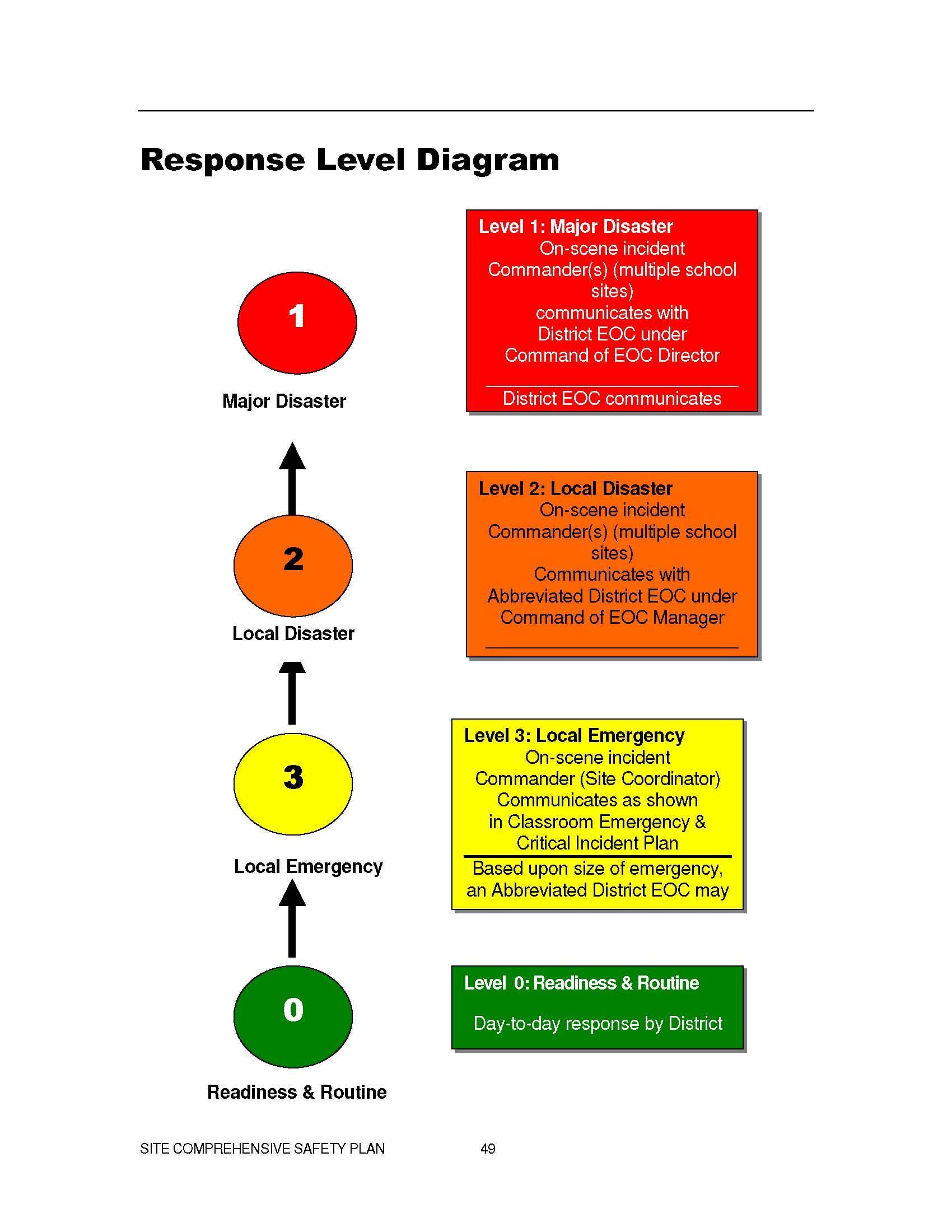 Emergency PhasesSome emergencies will be preceded by a build-up or warning period, providing sufficient time to warn the population and implement mitigation measures designated to reduce loss of life and property damage. Other emergencies occur with little or no advance warning, thus requiring immediate activation of the emergency operations plan and commitment of resources. All employees must be prepared to respond promptly and effectively to any foreseeable emergency, including the provision and use of mutual aid.Emergency management activities during peacetime and national security emergencies are often associated with the phases indicated below. However, not every disaster necessarily includes all indicated phases.Prevention/Mitigation PhasePrevention/Mitigation is perhaps the most important phase of emergency management. However, it is often the least used and generally the most cost effective. Mitigation is often thought of as taking actions to strengthen facilities, abatement of nearby hazards, and reducing the potential damage either to structures or their contents, while prevention is taking steps to avoid potential problems. Both of these elements require education of parents, students and teachers.While it is not possible to totally eliminate either the destructive force of a potential disaster or its effects, doing what can be done to minimize the effects may create a safer environment that will result in lower response costs, and fewer casualties.Preparedness PhaseThe preparedness phase involves activities taken in advance of an emergency. These activities develop operational capabilities and responses to a disaster. Those identified in this plan as having either a primary or support mission relative to response and recovery review Standard Operating Procedures (SOPs) or checklists detailing personnel assignments, policies, notification procedures, and resource lists. Personnel are acquainted with these SOPs and checklists and periodically are trained in activation and execution.Response PhasePre-Impact: Recognition of the approach of a potential disaster where actions are taken to save lives and protect property. Warning systems may be activated and resources may be mobilized, EOCs may be activated and evacuation may begin.SITE COMPREHENSIVE SAFETY PLAN 50Immediate Impact: Emphasis is placed on saving lives, controlling the situation, and minimizing the effects of the disaster. Incident Command Posts and EOCs may be activated, and emergency instructions may be issued.Sustained: As the emergency continues, assistance is provided to victims of the disaster and efforts are made to reduce secondary damage. Response support facilities may be established. The resource requirements continually change to meet the needs of the incident.Recovery PhaseRecovery is taking all actions necessary to restore the area to pre-event conditions or better, if possible. Therefore, mitigation for future hazards plays an important part in the recovery phase for many emergencies. There is no clear time separation between response and recovery. In fact, planning for recovery should be a part of the response phase.First Things FirstPreparing your school for emergencies starts with staff preparedness. The backbone of school planning is dependent on the staff's willingness to stay at school during a major community emergency. Personal preparedness makes this much easier.Each staff member needsTo prepare their family and home for earthquakes and other emergencies❑ A 72-hour supply kit for the home❑ A Car Kit, including comfortable clothes/shoes and medications❑ To develop a plan to reunite with their family❑ A neighborhood preparedness programPreparedness Brochures are available from the local chapter of the American Red Cross, Santa Clara County Office of Emergency Services, school district website, www.redcross.org, www.prepare.org or www,ready.gov.If the disaster occurs during school time, Emergency Management recommends the child stay at school until the parent or a trusted friend (see Emergency Cards) picks up the child. We have no idea, especially in an earthquake, how impacted our neighborhoods may be.This means the school staff will need to stay with the children. You can only do this if you are prepared at home! You must feel that your family can activate your Family Plan without you.Disaster Service Worker Status: California Government Code Section 3100 declares that public employees are disaster services workers, subject to such disaster service activities as may be assigned to them by the superiors or by law. The term public employees include all persons employed by the state or any county, city, city & county, state agency or public district, excluding aliens legally employed. This law applies to public school employees in the following cases:1. When a local emergency has been proclaimed, 2. When a state of emergency has been proclaimed, or 3. When a federal disaster declaration has been made.Julian Charter School and Parent Responsibilities for StudentsJCS RESPONSIBILITYIf the Executive Director declares a school emergency during the school day, the following procedures will be followed:IN CASE OF A DECLARED EMERGENCY BY THE EXECUTIVE DIRECTOR DURING SCHOOL HOURS, ALL STUDENTS WILL BE REQUIRED TO REMAIN AT SCHOOL OR AT AN ALTERNATE SAFE SITE UNDER THE SUPERVISION OF THE ACADEMY COORDINATOR OR OTHER PERSONNEL ASSIGNED BY THE COORDINATOR.1. Until regular dismissal time and released only then if it is considered safe,OR2. Until released to an adult authorized by the parent or legal guardianwhose name appears on school records.a. If students are on their way to school, they should proceed to school if walking. b. If students are on their way home from school, they are to continue home.During a Declared Emergency, those students who have not been picked up by their parents or other authorized person may be taken by school personnel to another site where consolidated care facilities can be provided. This information will be given to the media stations and posted at the site to keep parents informed.PARENT RESPONSIBILITYParents and legal guardians of students will be provided with a Student Health/Emergency Form each year. In case of a Declared Emergency, students will be released ONLY to persons designated on this form. Parents are responsible for ensuring that information on the Student Health/Enrollment Form is current at all times.Parents are asked to share with the school the responsibility for informing students of what they should do in case of a severe earthquake or other major emergency. Parents need to give specific directions to each student to follow the policy outlined above and to follow the directions of school personnel.School authorities will do everything possible to care for each student while he/she is under JCS supervision.It is critical that students do not have directions from parents that are contrary to JCS's stated policy on retention at school and authorized release in case of a severe emergency.Chapter 7Emergency Response ProceduresBasic ActionsMost emergency responses are covered by the following Basic Actions:A. Action: STANDBYAction: STANDBY consists of bringing students into the classroom or holding them in the classroom pending further instruction.B. Action: LEAVE BUILDINGACTION: LEAVE BUILDING consists of the orderly movement of students and staff from inside the school building to outside areas of safety or planned evacuation site.Action: LEAVE BUILDING is appropriate for—but not limited to—the following emergencies:a. Fire b. Peacetime Bomb Threat c. Chemical Accident d. Explosion or Threat of an Explosion e. Following an Earthquake f. Other similar occurrences that might make the building uninhabitable g. At the onset of an Active shooter/Lockdown Alert, when teacher/supervisor has ascertained that leaving is the best option.C. Action: TAKE COVERAction: TAKE COVER consists of bringing/keeping students indoors if possible and sheltering in place as appropriate to the situation.If outdoors, Action: TAKE COVER consists of hiding behind any solid object (large tree, engine block of car, cement wall), in the event a sniper attack, armed intruder, rabid animal, or moving immediately to a location which is upwind and uphill in the event of a chemical or biological threatAction TAKE COVER is appropriate for, but not limited to, the following:a. Severe Windstorm (short warning) b. Biological or Chemical Threat c. Sniper Attack d. Rabid Animal on School GroundsD. Action: DROPWARNING: The warning for this type of emergency is the beginning of the disaster itself.Action: DROP consists of:a. Inside school buildings• Immediately TAKE COVER under desks or tables and turn away from all windows• Remain in a sheltered position for at least 60 seconds silent and listening to/or for instructionsb. Outside of School Buildings• Earthquake: move away from buildings• Take a protective position, if possiblec. Explosion/Nuclear Attack:• Take protective position, OR,• Get behind any solid object (ditch, curb, tree, etc.); lie prone with head away from light or blast; cover head, face, and as much of the skin surface as possible; close eyes, and cover ears with forearms.E. ACTION: DIRECTED MAINTENANCENo school personnel/students are allowed to enter a school facility until inspected by and authorized by appropriate school personnel: Maintenance and School Administrators, and if applicable, Police, Fire, or City Inspectors.In the event that drinking water is unsafe, water valves will be turned off and the drinking fountains sealed.Water, gas, and electrical shut-off valves will be shut-off for each applicable building under the join authorization of the administration and head custodian.F. ACTION: DIRECTED TRANSPORTATIONWARNING: Under certain disaster conditions, authorized officials may attempt to move an entire community, or portion thereof, from an area of danger to another area of safety.Action: DIRECTED TRANSPORTATION consists of loading students and staff into school buses, cars and other means of transportation, and taking them from a danger area to a designated safety area.Action: DIRECTED TRANSPORTATION is considered appropriate only when directed by the Executive Director or designee, Site Administrator, Police, Fire, or OES. It may be appropriate for, but not limited to, movement away from:a. Fire b. Chemical & Biological Gas Alert c. Flood d. Fallout Area e. Blast Area f. Chemical & Biological Gas Alert g. Specific Man-Made Emergency (shooting, fire, etc.)G. ACTION: GO HOMEAction: GO HOME consists of:a. Dismissal of all classes b. Return of students to their homes by the most expeditiousAction: GO HOME is to be considered only if there is time for students to go safely to their homes and if transportation is available for students who live at a distance from the school. Notification of parents by radio broadcast, local television, ALERT website, phone distribution lists, or other means will be requested.H. ACTION: CONVERT SCHOOLAction: CONVERT SCHOOL to a Red Cross emergency facility will be initiated by City officials.Earthquake DROP, COVER, and HOLDEarthquake procedures in the classroom or officeAt the first indication of ground movement, you should DROP to the ground. It will soon be impossible to stand upright during the earthquake. Getting to the ground will prevent being thrown to the ground.You should seek protective COVER under or near desks, tables, or chairs in a kneeling or sitting position.You should HOLD onto the table or chair legs. Holding onto the legs will prevent it from moving away from you during the quake. Protect your eyes from flying glass and debris with your arm covering your eyes.You should remain in the DROP position until ground movement ends. Be prepared to DROP, COVER and HOLD during aftershocks.After ground movement ends, check for injuries and safely evacuate the building. Move to a safe, open area, away from power lines and other overhead hazards.Earthquake procedures in other parts of the buildingAt the first indication of ground movement, you should DROP to the ground.Take COVER under any available desk, table, or bench. If in a hallway, drop next to an inside wall in a kneeling position and cover the back of the neck with your hands.After ground movement ends, check for injuries and safely evacuate the building. Move to a safe, open area, away from power lines and other overhead hazards.Earthquake procedures while outsideAt the first indication of ground movement, move away from overhead hazards such as power lines, trees, and buildings. DROP to the ground and COVER the back of the neck with your hands. Be aware of aftershocks. Do not enter buildings until it is determined safe to do so.If walking to or from school, DO NOT RUN. Stay in the open. If the student is going to school, continue to the school. If going home, the student should continue to home.While in a vehicle, pull over to the side of the road and stop. If on a bridge, overpass, or under power lines, continue on until the vehicle is away from the overhead dangers. Wait until the ground movement stops and check for injuries. Be aware of after shocks, downed wires, or roads blocked by debris. The driver is legally responsible for the welfare of passengers.FireAll classrooms and offices shall have an Emergency Exit sign and Evacuation Chart posted in a prominent location.Fire Within A School Building:In the event that a fire is detected within a school building, use the following procedures:a. The Coordinator or Designee will:• Order an evacuation if the fire alarm doesn’t work• Call 9-1-1• Notify the Executive Directorb. Teachers will supervise the evacuation of the classrooms to the designated areas according to the Emergency Exit Plan posted in every classroom and office.c. Teachers will close doors upon evacuating.d. Teachers will take their roll books to the evacuation site and take roll. Teachers will report any missing student(s) to their Coordinator/ Administrator.e. The Head Custodian or designees shall assist by shutting off gas valves, electricity, etc., or other if necessary for evacuating, putting out the fire, etc.f. The Head Custodian or designee shall open necessary gates for fire truck and other emergency vehicle access when appropriate. The Head Custodian or designee will also keep access entrances open for emergency vehicles.g. Notify students and staff when it is safe to return to the school site under the direction of the Fire Department and in consultation with the Executive Director or designee.Fire Near Schoola. The Academy Coordinator or designee shall:• Determine the need to execute an evacuation if nearby fire poses an immediate threat to the students or the building.• Notify the Fire Department by calling 911.• Notify the Executive Director's office.• Notify students and staff when it is safe to return to the school site under the direction of the Fire Department and in consultation with the Executive Director or designee.Power Outage / Rolling BlackoutsIT IS JCS'S INTENT THAT SCHOOLS WILL REMAIN OPEN DURING A POWER OUTAGE.There are several stages of alerts that are being broadcast over the radio:• STAGE 1 EMERGENCY indicates that the operating reserves in the real- time market are forecasted to be less than the California Independent System Operator (CAISO) Minimum Operating Reserves criteria.• STAGE 2 EMERGENCY indicates that the operating reserves in the real- time market are forecasted to be less than five (5) percent.• STAGE 3 EMERGENCY indicates that the operating reserves in the real- time market are forecasted to be less than 1.5 percent.If JCS is notified of a STAGE 3 EMERGENCY, possible-affected sites will be contacted as soon as practicable. Once notified, turn off PCs, monitors, printers, copiers, and lights when not in use or not needed. If you cannot turn off the whole computer, turn off the monitor and the printer. Shut off lights in unoccupied rooms. In spite of everyone's best effort to communicate, it is possible that an outage will occur with no notice to JCS. To keep abreast of the daily situation, listen to a local news radio station as you are driving into work for the status of the day.PREPARING FOR AN OUTAGE❑ Update each student's emergency card. ❑ Determine availability of portable lighting at site, i.e. flashlights & batteries. ❑ Find out that when power is lost, do emergency lights go on and do the "Exit" signs remain lit? ❑ Clear away materials and boxes from hallways and pathways. ❑ Ask your teachers to have alternative teaching methods and plans to be used at STAGE 3 only. ❑ Conduct a survey of your site for the classrooms and offices with no windows and prepare relocation plans. ❑ Plan alternative communication methods that suit your site, such as runners, cell phones, or radios.❑ Develop a site plan such as a buddy system or chaperone, for restrooms or any other necessary leave during this period. ❑ Have flashlights & replacement batteries available for the restrooms and other locations with no windows. ❑ Ask your staff and students to have seasonal warm clothing available. ❑ Use surge protectors for all computer equipment, major appliances and electronic devices. ❑ If you have electric smoke detectors, use a battery-powered smoke detector as a back up.DURING AN OUTAGE❑ CONTACT YOUR ASSISTANT DIRECTOR AND THE MAIN OFFICE IMMEDIATELY IF YOUR SITE IS EXPERIENCING A BLACKOUT. ❑ If an outage lasts more than 30 minutes, have pre-designated people walk through the campus and check on the status of individuals in each building. ❑ Use a buddy system when going to the restrooms. ❑ DO NOT USE barbeques, Coleman-type stoves, hibachis and other outdoor-cooking devices indoors. ❑ DO NOT USE candles or gas lanterns. ❑ Turn off PCs, monitors, printers, copiers, major appliances and lights when not in use or not needed. If you cannot turn off the whole computer, turn off the monitor and the printer. ❑ Shut off lights in unoccupied rooms.The rolling outages should not last more than two hours and, with some preparation, business can be conducted as close to normal as possible.If a power outage is prolonged, the coordinator should contact the Executive Director for directions (release students/staff, evacuation to another site, etc.).Shelter-in-PlaceShelter in Place may be directed should there be a danger in the community that could present a danger to the school community or a situation at the school that could harm students or staff if they are outdoors. Incidents could include gas leaks, chemical spills, mountain lions or a predator in the neighborhood. When instructed or when an alerting system triggers a Shelter in Place:❑ SHELTER. Go inside the nearest building or classroom and remain there.Lock the door. You are looking for enclosed protection from the outside. Teachers should quickly check halls and get students into classrooms. Teachers will keep all students in the classroom until the emergency is resolved or directed to evacuate by the Academy Coordinator and/or Public Safety Responders.❑ SHUT. Close all doors and windows. The tighter and more complete the seal the better. Close as many windows and doors between the outside and your shelter-in-place room as possible.❑ LISTEN. Remain quiet to hear critical instructions from school officials. o If there is no direction, continue instructional/work activities until the situation resolves or you directed to do otherwise.ADDITIONAL STEPS FOR TEACHERS AND STAFF IF APPROPRIATE:❑ Advise students to cover mouth and nose with a damp cloth or handkerchief to protect from any airborne hazards.❑ A school official (or student if no official present) should close allvents and turn off ventilation systems. The goal is to keep inside air in and outside air out. Air conditioners and heating systems bring outside air in.❑ Turn off all motors and fans. Still, non-moving air is best. Turn off anything that creates wind, generates extra heat, or could generate sparks.❑ Advise students to remain sheltered until the “all-clear” signal is given by a school or local official.Bomb ThreatMost likely, threats of a bomb or other explosive device will be received by telephone.THE PERSON RECEIVING THE BOMB THREAT WILL:❑ Attempt to gain as much information as possible when the threat is received. Do not hang up on the caller.❑ Use the "bomb threat checklist" form (attached) as a guide to collect the information needed. Don't be bashful about asking direct, specific questions about the threat. Keep the caller on the phone as long as possible. If the threat is received by phone, attempt to gain more information.The most important information is:❑ When will the bomb explode and where is the bomb located?❑ Immediately after receiving the bomb threat, the person receiving the call will verbally notify the coordinator of the threat received. Complete the "bomb threat checklist" form (attached).❑ Turn off cellular phones and/or walkie-talkie radios (transmits radio waves--could trigger a bomb).COORDINATOR WILL (IF NECESSARY):❑ Call 9-1-1. Give the following information:✓ Your name ✓ Your call-back phone number ✓ Exact street location with the nearest cross street ✓ Nature of incident ✓ Number and location of people involved and/or injured❑ Notify Executive Director.❑ Evacuate involved buildings using fire drill procedures. Academy Coordinator must have Executive Director's permission to evacuate the entire site.❑ Implement a systematic inspection of the facilities to determine if everyone is out.❑ Fire Department or Police Officers shall organize a search team to check for suspicious objects; a bomb can be disguised to look like any common object. Site employees should be ready to assist as needed.❑ Maintain an open telephone line for communications.❑ Secure all exits to prevent re-entry to buildings during the search period.❑ Be certain people stay clear of all buildings; a bomb(s) may be planted against an outside wall. The blast will be directed in large part away from the building.❑ Re-occupy buildings only when proper authorities give clearanceIntruder on CampusThe campus intruder is defined as a non-student or a student on suspension who loiters or creates disturbances on school property. Intruders are committing the crime of Criminal Trespass. Dangerous and/or concealed weapons are forbidden on school premises unless carried by law enforcement officers.Low Level:❑ Have the person(s) under suspicion kept under constant covert surveillance. ❑ Approach and greet the intruder in a polite and non-threatening manner. ❑ Identify yourself as a school official. ❑ Ask the intruder for identification. ❑ Ask them what their purpose is for being on campus.❑ Advise intruder of the trespass laws. ❑ Ask the intruder to quietly leave the campus or invite him/her to accompany you to the office. ❑ If the intruder refuses to respond to your requests, inform him/her of your intention to summon law enforcement officers. ❑ If the intruder gives no indication of voluntarily leaving the premises, notify Police and Administration.If Intruder(s) are on playground or grounds at brunch or lunch time:❑ Outdoor Supervisors should notify the office by radio and move all students into cafeteria/gym/classrooms unless otherwise directed.❑ Lock exit doors to cafeteria/gym.❑ Spread SHELTER IN PLACE or LOCKDOWN/Active shooter alarm throughout rest of school as appropriate.Hostage SituationStaff and students should sit quietly if the situation is in their presence. TRY to remain calm. Staff should set the example if the armed intruder is in their presence by doing anything possible for the staff member and students to survive. If gun fire starts, staff and students should seek cover or begin rapid movement procedures.❑ Do not engage in a conversation or try to persuade the intruder to leave your classroom or school. Remember, you are In an illogical situation so any logical argument may go unheard. The intruder is probably aware of the potential danger that he/she would be facing if he/she left the classroom. The intruder may perceive himself/ herself as being sane.❑ If the intruder speaks to you or to your students, then answer him or her. Do not provoke him or her. Don't try to take matters into your own hands. Students should be told not to whisper to one-another, laugh, or to make fun of the intruder. Remember, the intruder is disturbed and probably mentally ill, and more than likely paranoid. Any whispering or laughter may be perceived by the intruder as directed at him or her.❑ Students should be taught to respond on their own when threatened. Incidents can occur which leave no time for signals. If students are outside unable to find access a room, they should, depending on the situation, initiate Action "TAKE COVER" position or run in a zig-zag fashion to the staging areas and STAY CALM.❑ If and when possible, call Administration and/or 9-1-1.Lockdown: Active shooterAn Active shooter/Lockdown Alert is sounded if there is a sniper, armed intruder or active shooter on campus. Staff members have a very limited amount of time in which to commit to a course of action. Immediately assess both the situation and the surrounding environment and responds to the situation based upon the Active shooter Training and drills. This is also true for your students who may need to become resources for substitutes or who are alone when an event occurs.Remember, the Active shooter response is a partnership with local law enforcement.Immediate actions should include:❑ Students and staff go into classrooms/buildings or run to off-site evacuation areas.❑ LOCKDOWN includes building door barricades, internal barricades, covering windows and turning off/dimming lights.❑ Notify administration❑ Call 9-1-1 if you know the location of the shooter, the description or identity of the shooter or if you need medical direction for a victim.❑ Administration notifies the Executive DirectorIntermediate activities:❑ Place a red card under the door/in a window if you have a serious injury in the classroom.❑ Take roll❑ Conduct anxiety-reducing activitiesEvacuation:❑ Prepare students and yourself for a quick evacuation❑ Follow directions of law enforcement when they arrivePoisoning, Chemical Spills, Hazardous MaterialsPOISONING:If a student ingests a poisonous substance:❑ Call Poison Control Center Link Line 1-800-222-1222. Take appropriate first aid measures.❑ Call parents.❑ Notify the Health Services Office.Following any emergency, notify JCS Executive DirectorCHEMICAL SPILL ON SITE:The following are guidelines for Chemical Spills:❑ Evacuate the immediate area of personnel❑ Determine whether to initiate Shelter In Place Protocol❑ Secure the area (block points of entry)❑ Identify the chemical and follow the procedures for that particular chemical.❑ Notify JCS Office.CHEMICAL SPILL OFF SITE INVOLVING JCS EQUIPMENT/PROPERTY❑ Notify [INSERT] with the following information:✓ Date, time, and exact location of the release or threatened release✓ Name and telephone number of person reporting✓ Type of chemical involved and the estimated quantity✓ Description of potential hazards presented by the spill✓ Document time and date notification made✓ Other emergency personnel responding (Highway Patrol, CALTRANS, etc.)❑ Locate a fire extinguisher and have present, should the need arise❑ Place reflective triangles or traffic cones if in street or highway. DO NOTLIGHT FLARES!❑ If spill response equipment is available use it to take the necessary measures to prevent the spill from spreading.Reporting Chemical SpillsOnce an emergency spill response has been completed, the person reporting the initial spill must complete a SPILL RESPONSE EVALUATION. The incident must be reported to the Executive Director WITHIN 24 HOURS OF THE SPILL.Spill Clean UpChemical Spills may not be cleaned up by school personnel. Call [INSERT NAME AND NUMBER]. The cleanup will be coordinated through a designated contractor.HAZARDOUS SUBSTANCESHazardous Substances include the following, but is not limited to the following:Gasoline Lacquer ThinnerSolvents PaintMotor Oil Agricultural SprayDiesel Fuel Paint ThinnerKerosene StainAnti-FreezeAirborne Gases/FumesBrake FluidAlways call for assistance and:❑ Extinguish all ignition sources❑ Shut off main emergency switch to fuel pump, if appropriate❑ Move appropriate fire extinguishing equipment to area❑ If possible, contain the spill to prevent further contamination❑ Move people/personnel away or evacuate from contamination areaIf the spill is too great to handle, contact [INSERT CONTACT AND PHONE NUMBER].WINDStaff and students will evacuate the area immediately, if appropriate. Move uphill, upwind, upstream if possible.VEHICLE FUEL SPILLWhen a spill has occurred, the first thing to do is to keep the situation from worsening. Follow these steps:❑ Shut off emergency switch❑ Avoid skin contact❑ Isolate the spill from people and vehicles by blocking all points of entry❑ Stop and evaluate any hazards❑ Prevent discharge into storm drains. Divert the flow by sealing off areas with absorbents. Prevent runoff. Use absorbent "socks" or "booms" to contain the spill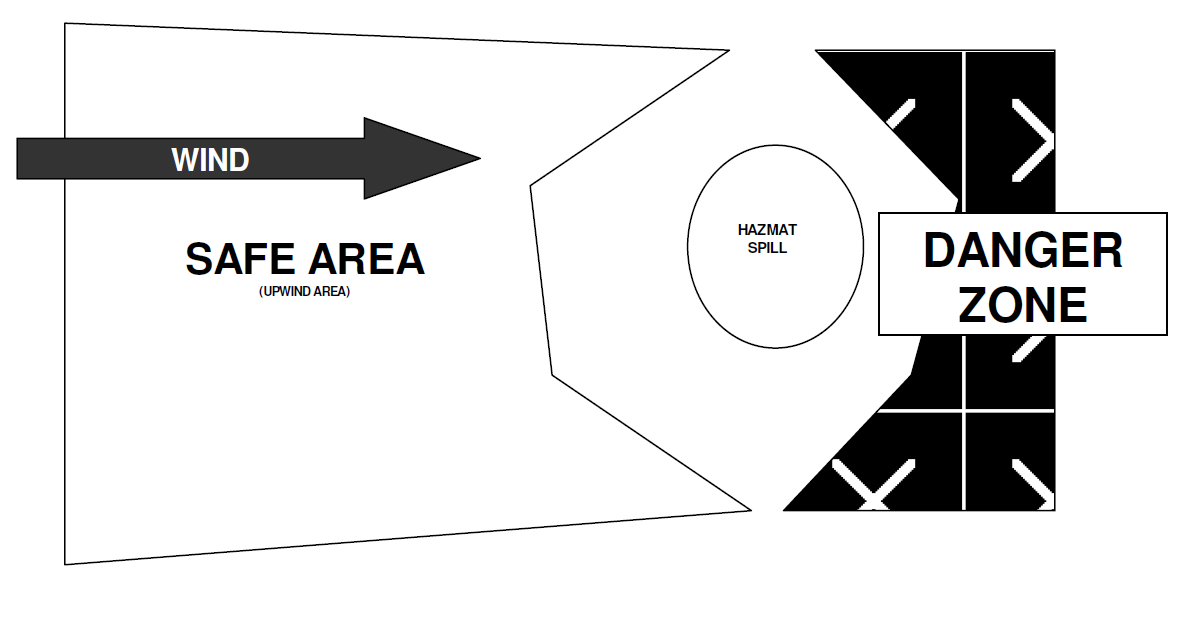 ❑ Identify the source, estimated quantity spilled and stop further release(s) - IF IT CAN BE DONE SAFELY❑ Take care of any injured❑ Notify JCS Office.❑ If the spill is unmanageable, contact the Fire Department by calling 9-1-1 If, after attempted containment, the release still poses either a present or a potential threat, notify the California Office of Emergency Services and local emergency assistance organizations (fire, police, etc.). Give the following information:❑ Date, time, and exact location of the release❑ Name and telephone number of persons reporting the release❑ The type of fuel spilled and the estimated quantity❑ Description of potential hazards presented by the fuel spill❑ Document the time and date notification was made and the information provided❑ A written report to the appropriate office of the California Department of Health Services is required within 15 days after the incident. Emergency Evacuation Routes and ProceduresInsert Academy Maps with Emergency Evacuation Routes and Off-Campus Evacuation LocationsIn an Emergency Building Evacuation all employees will:❑ Upon emergency alert, secure work area and depart/report to assigned area.❑ Perform duties as pre-assigned by the Academy Coordinator in cooperation with emergency services personnel.❑ DO NOT re-enter the building without permission or request of emergency service authorities.❑ Remain in the general assembly areas and calm students if not assigned another duty.❑ When signaled to re-enter safe areas of the school, quickly do so.❑ Upon safe re-entry, report anything amiss to the Operations Chief.In an Emergency Building Evacuation teachers will also:❑ Upon alert, assemble students for evacuation using designated routes and account for all students.❑ Secure room.❑ If possible, leave a note on the door advising where the class evacuated to if other than the standard assembly area.❑ Upon arrival at the assembly area, account for all students.❑ Secure medical treatment for injured students.❑ Report any students missing or left behind because of serious injuries.❑ Stay with and calm students.❑ If signaled to re-enter school, ensure students do so quickly and calmly. Account for all students.❑ Check room and report anything amiss to the Coordinator.❑ Debrief students to calm fears about the evacuation.Emergency Campus EvacuationIf it is necessary to evacuate the entire campus to another school or relief center, the Academy Coordinator will:❑ Notify the Executive Director of the Campus Evacuation.❑ Cooperate with emergency authorities in enlisting students/staff with cars to help transport evacuees.❑ Direct the evacuation, assure all students/staff are accounted for as they depart and arrive.Medical EmergenciesCalmly and carefully, assess the medical emergency you are faced with. Take only those measures you are qualified to perform.You should always wear latex or rubber gloves to prevent contact with bodily fluids.Rescue Breathing❑ Gently tilt the head back and lift the chin to open the airway.❑ Pinch the nose closed.❑ Give two slow breaths into the mouth.❑ Breathe into an adult once every five seconds, and for children or infants breathe gently once every three seconds.❑ If you are doing the procedure correctly, you should see the chest rise and fall.To Stop Bleeding❑ Apply direct pressure to the wound.❑ Maintain the pressure until the bleeding stops.❑ If bleeding is from an arm or leg, and if the limb is not broken, elevate it above the level of the heart.❑ If limb appears to be broken, minimize any movement, but take what measures are necessary to stop the bleeding.Treatment for Shock❑ Do whatever is necessary to keep the person's body temperature as close to normal as possible.❑ Attempt to rule out a broken neck or back.❑ If no back or neck injury is present, slightly elevate the person's legs.Choking❑ Stand behind the person.❑ Place the thumb side of one of your fists against the person's abdomen, just above the navel and well below the end of the breastbone.❑ Grasp your fist with your other hand, give an abdominal thrust.❑ Repeat until the object comes out.❑ If required, begin rescue breathing.Triage GuidelinesTriage is defined as the sorting of patients into categories of priority for care based on injuries and medical emergencies. This process is used at the scene of multiple-victim disasters and emergencies when there are more victims than there are rescuers trained in emergency care.Incidents that involve large numbers of casualties, and have a delay in the response time of emergency medical services, require a special form of triage. The modified triage system that is in most common use is the S.T.A.R.T. (Simple Triage And Rapid Treatment) Plan. In this plan, patients are triaged into very broad categories that are based on the need for treatment and the chances of survival under the circumstances of the disaster. These categories are listed below:TRIAGE Priorities Highest Priority - RED TAG1. Airway and breathing difficulties2. Cardiac arrest3. Uncontrolled or suspected severe bleeding4. Severe head injuries5. Severe medical problems6. Open chest or abdominal wounds7. Severe shockSecond Priority - YELLOW TAG1. Burns2. Major multiple fractures3. Back injuries with or without spinal cord damageThird Priority - GREEN TAG1. Fractures or other injuries of a minor natureLowest Priority - BLACK2. Obviously mortal wounds where death appears reasonably certain3. Obviously deceasedS.T.A.R.T. Plan Triage ChecklistThis method allows rapid identification of those patients who are at greatest risk for early death and the provision for basic life-saving stabilization techniques.Initial contact❑ Identify self, and direct all patients who can walk to gather and remain in a safe place. Tag these people GREEN ❑ Begin evaluating the non-ambulatory patients where they are lying.Assess respiration (normal, rapid, absent)❑ If absent, open airway to see if breathing begins ❑ If not breathing, tag BLACK (dead) DO NOT PERFORM C P R ❑ If patient needs assistance to maintain open airway, or respiratory rate is greater than 30 per minute, tag RED (attempt to use a bystander to hold airway open) ❑ If respiration is normal, go to next stepAssess perfusion (pulse, bleeding)❑ Use the capillary refill test to check radial (wrist) pulse ❑ If capillary refill test is greater than 2 seconds, or radial pulse is absent, tag RED ❑ If capillary refill is less than 2 seconds, or radial pulse is present, go to next step. ❑ Any life threatening bleeding should be controlled at this time, and if possible, raise patient's legs to treat for shock (attempt to use a bystander to hold pressure/bleeding control)Assess Mental Status (commands, movement)❑ Use simple commands/tasks to assess ❑ If patient cannot follow simple commands, tag RED ❑ If patient can follow simple commands, they will be tagged YELLOW or GREEN ❑ This will depend on other conditions, where their injuries will determine the priority of YELLOW versus GREEN (i.e. multiple fractures would require a higher level of treatment than superficial lacerations)SuicideThe publications of many organizations and governmental agencies contain advice for people who are faced with suicidal people. That advice is summarized below.Do’sListen to what the person is saying and take her/his suicidal threat seriously.Many times a person may be looking for just that assurance.Observe the person’s nonverbal behavior. In children and adolescents, facial expressions, body language, and other concrete signs often are more telling than what the person says.Ask whether the person is really thinking about suicide. If the answer is “YES,” ask how she/he plans to do it and what steps have already been taken. This will convince the person of your attention and let you know how serious the threat is.GET HELP by contacting an appropriate Crisis Response Team member. Neverattempt to handle a potential suicide by yourself.STAY with the person. Take the person to a CRT member and stay with that person for awhile. The person has placed trust in you, so you must help transfer that trust to the other person.Don’tsDon’t leave the person alone for even a minute.Don’t act shocked or be sworn to secrecy.Don’t underestimate or brush aside a suicide threat (“You won’t really do it; you’re not the type”), or to shock or challenge the person (“Go ahead. Do it”). The person may already feel rejected and unnoticed, and you should not add to the burden.Don’t let the person convince you that the crisis is over. The moat dangerous time is precisely when the person seems to be feeling better. Sometimes, after a suicide method has been selected, the person may appear happy and relaxed. You should, therefore, stay involved until you get help.Don’t take too much upon yourself. Your responsibility to the person in a crisis is limited to listening, being supportive, and getting her/him to a trained professional. Under no circumstances should you attempt to counsel the person.Mass CasualtyIn the event of a Mass Casualty Incident (MCI):❑ Determine what the problem is and call 9-1-1 for local emergency services. Note: A casualty is a victim of an accident or disaster. ❑ Identify the problem and give the school address. ❑ Site administrators decide whether or not to activate the School Site Disaster First Aid Team protocols (See School Site Disaster Plan). ❑ Determine if problem will continue or if it is over. ❑ Notify Executive Director's Office. ❑ School representative will meet Incident Command Officer (Fire Department or Police Official) who will determine exact nature of incident. ❑ Site administrators/First Responders will implement Mass Casualty Tracking Protocols as appropriate to the situation. ❑ Keep calm, reassure students. ❑ Fire Department will notify appropriate agencies for additional help. ❑ Crisis Team will convene. ❑ Contact Executive Director to determine need to send students hoBio TerrorismAnthrax ThreatHow to identify suspicious letters or packagesSome characteristics of suspicious letters or packages include the following:✓ Excessive postage ✓ Handwritten or poorly typed addresses ✓ Incorrect titles ✓ Title, but no name ✓ Misspellings of common words ✓ Oily stains, discolorations or odors ✓ No return address ✓ Excessive weight ✓ Lopsided or uneven envelope ✓ Protruding wires or aluminum foil ✓ Excessive security material such as masking tape, string, etc. ✓ Visual distractions ✓ Ticking sound ✓ Marked with restrictive endorsements, such as “Personal” or “Confidential.” ✓ Shows a city or state in the postmark that does not match the return address.Suspicious unopened letter or package marked with threatening message such as “Anthrax”❑ Do not shake or empty the contents of any suspicious envelope or package.❑ Place the envelope or package in a plastic bag or some other type of container to prevent leakage of contents.❑ If you do not have any container, then cover the envelope or package with anything (e.g., clothing, paper, trash can, etc.) and do not remove this cover.❑ Then leave the room and close the door, or section off the area to prevent others from entering.❑ Wash your hands with soap and water to prevent spreading any powder to your face.❑ If you are at home, report the incident to the local police. If you are at work, report the incident to the local police and your site administrator.❑ List all people who were in the room or area when this suspicious letter or package was recognized. Give the list to both the local public health authorities and law enforcement officials for follow-up investigations and advice.Envelope with powder, or powder spills out onto a surface❑ Do not try to clean up the powder. Cover the spilled contents immediately with anything and do not remove this cover.❑ Leave the room and close the door or section off the area to prevent others from entering.❑ Wash your hands with soap and water to prevent spreading any powder to your face.❑ If you are at home, CALL 9-1-1 to report the incident. If you are at work, CALL 9-1-1 and your site administrator to report the incident.❑ Remove heavily contaminated clothing as soon as possible and place in a plastic bag, or some other container that can be sealed. The clothing bag should be given to the emergency responders for proper disposal.❑ Shower with soap and water as soon as possible. Do not use bleach or other disinfectant on your skin.❑ If possible, list all people who were in the room or area, especially those who had actual contact with the powder. Give the list to both the local police and public health authorities so that proper instructions can be given for medical follow-up and further investigation.Possible room contamination by aerosol (Examples: small devices triggered warning that air handling systems is contaminated, or warning that a biological agent is released in a public space.)❑ Turn off local fans or ventilation units in the area.❑ Leave the area immediately.❑ Close the door or section off the area to prevent others from entering.❑ Move upwind, uphill, upstream.❑ If you are at home, report the incident to the local police. If you are at work, report the incident to the local police and your site administrator.❑ Shut down air handling systems in the building if possible.❑ If possible, list all people who were in the room or area, especially those who had actual contact with the powder. Give the list to both the local police and public health authorities so that proper instructions can be given for medical follow-up and further investigation.DO NOT PANICAnthrax organisms can cause infection in the skin, gastrointestinal system, or the lungs. In order for this to happen, the organism must be rubbed into abraded skin, swallowed, or inhaled as a fine, aerosolized mist. Disease can be prevented after exposure to the anthrax spores by early treatment with the appropriate antibiotics. Anthrax is not spread from one person to another person.For anthrax to be effective as a covert agent, it must be aerosolized into very small particles. This is difficult to do, and requires a great deal of technical skill and special equipment. If these small particles are inhaled, life- threatening lung infection can occur, but prompt recognition and treatment are effective.BotulismBotulism infection is extremely rare, with fewer than 200 cases report in the U.S. each year. There are two forms of botulism which are associated with a terrorist act:Foodbourne BotulismThe bacterium is ingested with the contaminated food source.Symptoms begin within 6 hours to 2 weeks, but most commonly between 12 to 36 hours after eating contaminated foods.Double or blurred vision, drooping eyelids, slurred speech, difficulty swallowing, dry mouth, and a descending muscle weakness that affects the shoulders first, then upper arms, lower arms, thighs, calves, etc.These symptoms may be proceeded by gastrointestinal disorder such as abdominal cramps, nausea, vomiting, and diarrhea. Paralysis of the respiratory muscles will cause death unless the person is assisted by mechanical ventilation. Botulism toxin can occur naturally in undercooked food, but the frequency of this is extremely rare.Inhalational BotulismInhalation botulism results from the inhalation of the aerosolized toxin. A small amount of aerosolized toxin released into the wind can have a devastating effect on the surrounding population. Notwithstanding, inhalational botulism could be inflicted upon a more limited number of victims by introducing a contaminated object into an enclosed area such as inside of a building. The symptoms are indistinguishable form those of foodbourne botulism, except that the gastrointestinal signs sometimes associated with foodbourne botulism may not occur.Botulism cannot be transmitted from one person to another. There is no vaccine for botulism treatment at this time. However, treatment consists of passive immunization with equine anti-toxins and supportive patient care.SmallpoxSmallpox infection results from the variola virus. The disease was once worldwide in scope. Before people were vaccinated, almost everyone contracted the disease. The virus was effectively eradicated from the world in the late 1970’s, and the World Health Organization recommended governments cease routine vaccinations in 1980.Vaccination has proven effective in preventing the disease in exposed persons if administered within 4 days of exposure.Smallpox is a highly contagious infectious disease that has a mortality rate of about 30%. Since the discontinuation of vaccination in the early 1980’s, virtually no one is protected against the disease today. The U.S. government is currently working to address the need for vaccinations. There is no proven treatment should infection occur8Incident Command SystemResponsibilities for a School DisasterEveryone at a school will have some responsibilities in an emergency based on their job, and some people will have additional responsibilities. Below is a short discussion of how the Standard Emergency Management System (SEMS) and the Incident Command System (ICS) can be adapted to your school.Major Concepts and ComponentsEvery emergency, no matter how large or small, requires that certain tasks be performed. In ICS, these tasks are called Management, Planning, Operations, Logistics, and Finance/Administration.Under SEMS, the ICS team can be expanded or reduced, depending on the situation and the immediate needs. One person can do more than one function.Every incident needs a person in charge. In SEMS and ICS, this person is called the Incident Commander or School Commander.No one person should be supervise more than seven people (the optimum number is five). This does not apply to the Student Supervision Team under Operations, however.Common terminology:All teachers and staff in the school should use the same words to refer to the same actions. The terminology should be known before a disaster. SEMS is a system that, when used properly, affords common terminology.If the fire department or other responding agencies come on campus, they will coordinate better with the site's command structure if similar situations and actions are described with similar wordingHow ICS FunctionsThis system provides for an effective and coordinated response to multi-agency and multi- jurisdictional emergencies, to include multi-disciplines and• Facilitates the flow of information within and between all levels of the system.• Facilitates interaction and coordination among all responding agencies.• Improves the processes of mobilization, deployment, tracking, and demobilization of needed mutual aid resources.• reduces the incidence of ineffective coordination and communications, and avoid duplication of resource ordering in multi-agency and multi-jurisdiction response actions.Primary Incident Command System Functions:Incident/School Commander (The “leader”)The Management Section is responsible for overall policy, direction, and coordination of the emergency response effort in the Emergency Operations Center (EOC) throughout the INSERT School Julian Charter School. The Management Section Staff is also responsible for interacting with each other and others within the EOC to ensure the effective function of the EOC organization.Operations Section (The "doers")The Operations Section is responsible for coordinating all operations in support of the emergency response and for implementing action plans. This section includes response teams that work toward reduction of the immediate hazard, mitigating damage, and establishing control and restoration of normal operations.Planning/Intelligence Section (The 'thinkers")The Planning and Intelligence Section is responsible for collecting, evaluating, and disseminating information; maintaining documentation; and evaluating incoming information to determine the potential situation in the not-too-distant future. This section also develops Julian Charter School EOC/Field action plans for implementation by the Operations Section.Logistics Section (The "getters")The Logistics Section is responsible for providing all types of support for the emergency response operation. This section orders all resources from off-site locations and provides facilities, services, personnel, equipment, transportation, and materials.Finance and Administration Section (The "collectors")The Finance and Administration Section is responsible for accounting and financial activities such establishing contracts with vendors, keeping pay records, and accounting for expenditures. This section is also responsible for all other administrative requirements and acts as the clearinghouse for documentation during the recovery phase.Routine use of ICS facilitates seamless integration of ICS into larger emergencies operations as they evolve. The key to ICS is remembering to focus on the functions and where possible, delegate authority to staff essential functions to distribute the workload.Unified Command StructureUnified Command is a procedure used at incidents which allows all agencies with geographical, legal or functional responsibility to establish a common set of incident objectives and strategies, and a single Incident Action Plan. The use of Unified Command is a valuable tool to help ensure a coordinated multi-agency response. Unified Command procedures assure agencies that they do not lose their individual responsibility, authority, or accountability.Unified Command is highly flexible. As the incident changes over time with different disciplines moving into primary roles, the Unified Command structure and personnel assignments can change to meet the need.Advantages of using Unified Command• One set of objectives is developed for the entire incident• All agencies with responsibility for the incident have an understanding and are fully aware of joint priorities and restrictions.• Duplicative efforts are reduced or eliminated, thus reducing cost and chances for frustration and conflict.Pre-Designated Incident Facilities• Staging Areas• Command Posts• Mass Care Centers• Evacuation CentersCOMPLETE THE FOLLOWING CHART:Julian Charter School ICS TEAMSchool (Incident) CommanderLiaisonPIOSafetyOperations Chief Planning Chief Logistics Chief Finance ChiefSite Check/SecurityDocumentationSupplies/FacilitiesTimekeepingSearch & RescueSituation AnalysisStaffingPurchasingMedicalStudent SupervisionTransportationStudent Transport/ReleaseCommunicationsStaging AreasInsert Primary and Secondary LocationsCommand PostsPrimary:Secondary:Mass Care CentersPrimary:Secondary:Evacuation CentersOn Campus:Off Campus:Emergency Response TeamsOperationsTeam Team Leader: Staff:SecuritySearch & RescueMedicalStudent ReleaseStudent Staging Area Teams:Locations Team Leader: Staff:PlanningTeam Team Leader: Staff:DocumentationSituation AnalysisLogisticsTeam Team Leader: Staff:Supplies/FacilitiesStaffingCommunicationTransportationFINANCETeam Team Leader: Staff:TimekeepingPurchasingJulian Charter School Emergency DirectoryINSERT NAMES/Phone NumbersEmergency CommunicationsWhen emergencies occur, communication is key to ensure appropriate parties are notified regarding the extent of the incident and what needs to be done. Below is a checklist as to how emergency communications may be conducted at your school.Emergencies within a school:Internal communications will be via:❑ Public address systems.❑ Emails.❑ Message runner.❑ Julian Charter School telephone/emergency radio to administration offices.External communications will be via:❑ The main communications network.❑ News bulletins, as needed, by appointed personnel only.Emergencies affecting two or more schools:In-district communications will be via:❑ Telephone, if operable.❑ Julian Charter School internal communications.❑ Executive Director or designated Public Information Officer will releaseinformation to news media and prepare necessary bulletins.A Crisis Communications Center will be established to collect and release information if the emergency is of a continuing nature.When using JCS radio system:This section may be modified to suit your communications system operations.❑ Set radio to ____________________________________________________❑ Firmly push down button to transmit, wait several seconds, then speak calmly and clearly intothe mouthpiece. State numbers singly, such as "five-one," not "fifty-one."❑ Unit to Base❑ Identify yourself: “ This is ___NAME__. ___POSITION___, from __SITE__.❑ Base will respond.❑ Give message, after transmission is complete. Base will end with (base number)clear❑ Unit to Unit❑ Use unit number to begin and end transmissions.❑ School Bus to unit❑ Use Unit number to begin and end transmissions.DO NOT interrupt when someone is transmitting exception for emergency information.❑ Portable units should remain in charger when not in use.❑ Portable units keep a usable charge for ___ to ___ hours.Briefings/bulletins will be necessary in a continuing emergency, especially when school remains open.❑ Use established communication channels to keep employees, students, parents,essential communicators and community informed.❑ Keep secretaries briefed on situation changes and what to tell people who phone theSchool Julian Charter School.❑ Hold briefings with employees, labor association leaders, Board President studentleaders and other key communicators.❑ Enact telephone tree in order to communicate updates.❑ Prepare bulletins to distribute to employees, students, parents and essentialcommunicators, as needed.❑ Supply Executive Director's office and public information offices with a copy of eachbulletin.SITE COMPREHENSIVE SAFETY PLAN 110Working with the news media:Only pre-assigned personnel will meet with the media in a designated area so as not to disrupt the educational process. News media personnel are not to be on school grounds, except in designated areas. Staff are to report any news media personnel that appear elsewhere on campus.RecoveryIt is critical to provide a mental health response for students, staff and parents after a crisis that has impacted a school. Often, this can be provided by school or local community resources.Victims of a crisis experience a real need to return to normal, but normal as they once knew it is forever gone and changed. Counselors and crisis survivors find the concept of a “new normal” to be very reassuring and accurate.One of the most important actions is simply to listen and allow victims to express his/her own needs and feelings. Encouragement and support, while avoiding judgmental remarks, is the goal.When the needs of the victims exceed the immediate resources available to the school, San Diego or Riverside County Mental Health and the agencies working under its umbrella is available to support schools.Numerous agencies under the County Mental Health Department umbrella currently provide on-going mental health services to students and families both at schools and within the neighborhood communities. These services are provided by licensed therapists, social workers or supervised interns. The services typically involve a one-on-one or family-oriented approach requiring a different skill set than an emergency mental health response to a community or school crisis.INSERT LOCAL MENTAL/SOCIAL SUPPORT RESOURCE CONTACT INFORMATIONChapter 8AppendicesAnnual Emergency Awareness/ Preparedness Checklists & FormsThe following checklists highlight areas of school operations, maintenance, security, and personnel that may pose opportunities for risk reduction. Use this checklist as a proactive tool to generate awareness over the potential for terrorist acts, at a time when it is needed most.The recommendations contained in this checklist are not intended to represent or to replace a comprehensive school security program. Such a program would include much more. Many of the procedures included in the checklist are routine in districts with full- time security operations. Whether your school district has full-time security coverage, or has minimal security resources, these recommendations may be used as a focal point around which to build an appropriately renewed sense of awareness.The following forms are designed to use on an annual basis to meet emergency preparedness requirements. Julian Charter School Safety Plan Annual Emergency Plan Checklist 2017 – 2018Site: Site Checklist Due By: March 30th  Each Year Submit To: JCS Main Office Operations DepartmentThis is a checklist to help Academy Coordinators organize and meet the site requirements mandated by the Emergency Preparedness Plan. It is recommended that each Academy Coordinator ask for volunteer staff, parents, and students to help carry out the tasks of this checklist.Check Requirement _____ 1. Read JCS Disaster Plan, and know the responsibilities of the site manager _____ 2. Designate a second-in-command and a backup_____ 3. Orient staff to Julian Charter School Disaster Plan, review site procedures (staff meeting) _____ 4. Update academy plans, assign staff responsibilities (complete staff roster sheet) _____ 5. Schedule necessary training (First Aid, CPR) _____ 6. Schedule drills: Fire, Earthquake, Active shooter, Communications _____ 7. Complete site map, post as required, and forward a copy to INSERT _____ 8. Complete Site Hazard Survey _____ 9. Complete Classroom Hazard Survey Summary _____ 10 Submit Classroom Hazard Survey Summary to INSERT _____ 11 Participate in test of Julian Charter School Radios _____ 12 Check battery-operated radios _____ 13 Complete supplies and equipment inventory to include classroom emergency kits _____ 14 Order supplies and equipment as necessary _____ 15 Evacuation areas/alternative identified for all classes _____ 16 Communications to parents and students about disaster procedures_____ Julian Charter School Student Release Policy _____ Emergency Information Cards _____ 17 Complete Emergency I.D. Tags collected and put into Classroom Emergency Kits if appropriate. _____ 18 Assess food supplies as applicable. Julian Charter School Annual Site Hazard Survey 2017 – 2018Site Hazard Survey IAcademy Coordinators are required to conduct an annual Site Hazard Survey. The survey should be completed early each fall, signed, and submitted to the INSERT by October 30. (Please put N/A by any items that are not applicable.)The purpose of the Site Hazard Survey is to check for safety hazards outside of the classroom. The survey shall include evaluation of interior and exterior portions of buildings as well as school grounds.The Site Hazard Survey shall include assessment of the following areas.❒ 1. Proximity of toxic, flammable, corrosive, chemically, or reactive materials ❒ 2. Proximity of high voltage power lines has been considered in establishing the site evacuation plan ❒ 3. Likelihood and possible effects of flooding or landslides ❒ 4. Probably safety of evacuation areas after an earthquake; proximity of gas, water, and sewer lines, or sprinklers ❒ 5. Water heaters are strapped ❒ 6. Objects that restrict people from moving to a safe place (tables an desks in hallways) etc. ❒ 7. Janitorial areas: storage of tools and cleaning chemicals (keep a 3 foot clearance in front of all electrical panels) ❒ 8. Storerooms: heavy items stored on high shelves, shelving secured ( keep 3 foot clearance in front of all electrical panels) ❒ 9. All computers and peripherals should be situated so as not to create a tipping hazard ❒ 10. Large and heavy office machines: restrained and located where they will not slide, fall off computers, or block exits ❒ 11. Sound system speakers and spotlights: secure ❒ 12. Laboratory chemicals on shelves: restrainedJulian Charter School Annual Site Hazard Survey II 2017 – 2018GENERAL GUIDELINES CAMPUS Signs Posted, Controlled Access Traffic review, parking, fire lanes Adequate surfacing, lighting Safety Plan Required PostingsASSEMBLY ROOMS Exits clear, exit & emergency lights Floors, seating maintained Stage: clean, clear exits, wiring Kitchen: clean, safe food storageATHLETIC FACILITIES Bleachers, fences, backstops Stairs, ramps, walkways, gates Surfacing in common areas EquipmentINDUSTRIAL ARTS All guards, shields, covers in place Aisles clear, material storage First aid kits; eye wash operable Dust collection/housekeeping Compressed gas cylinders secure Protective equipment, safety training Safety signs posted, enforcedSCIENCE ROOMS Hazardous material storage Adequate ventilation, fume hoods Eyewash, gas shut-off Safety training Safety signs posted, enforcedEMERGENCY PREPAREDNESS Fire extinguishers checked monthly Fire and Earthquake drills conducted First Aid Equipment in place Evacuation routes posted Staff Training on Emergency ProceduresJulian Charter School Annual Classroom Hazard Survey 2017 – 2018Nonstructural hazards are caused by the furnishings and nonstructural elements of a building. Anything that does not actually hold the building up is nonstructural, including floors, ceilings, windows, and all furnishings. In California schools, nonstructural hazards represent the greatest threat to the safety of students and staff. Eliminating these hazards can reduce injuries significantly.In September, each teacher shall assess his/her room for hazards and correct any he/she can; items he/she cannot correct will be submitted to the coordinator on this form by September 30. The coordinator shall submit a completed copy of the school needs with the coordinator’s checklist by October 30 to INSERT.ROOM NUMBERDeficiencies to be corrected by maintenance staff:Free standing shelves over 4 feet tall secured to floor or wallFile cabinets bolted to wallFile cabinet drawers have latchesPaints and chemicals restrained on shelvesWall-mounted objects are securedSound system speakers are secured to buildingTV securely fastened to platform or cartDeficiencies to be corrected by school personnel:Heavy objects removed from high shelvesAquariums located on low counter or restrainedComputers fastened to work stationDesks and tables cannot block exitsCabinets or equipment on wheels cannot block doorwayJulian Charter School Safety Plan Annual Drill Report 2017 – 2018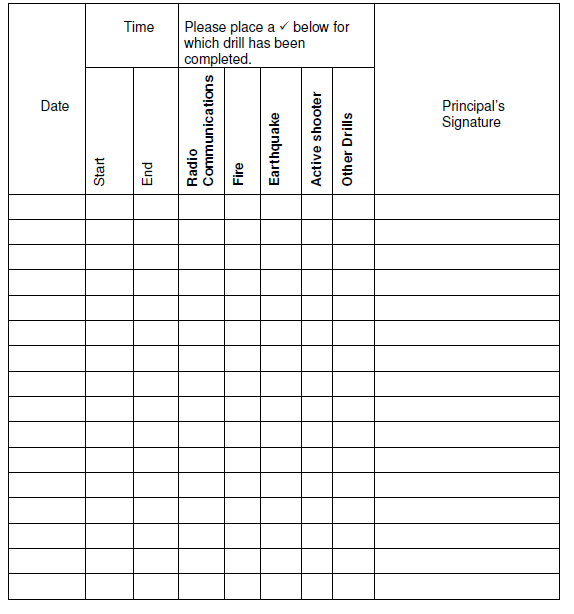 AMERICAN RED CROSSRECOMMENDED EMERGENCY SUPPLIES FOR SCHOOLSDrawn from lists created by the California Senate Select Committee on the Northridge Earthquake, Task Force on Education, August 1994IntroductionWhat to StoreBegin with an analysis of the hazards of the area. Is your school threatened by tornadoes? Earthquakes? Is emergency assistance close at hand or would you have to wait for help if the entire community has been impacted? Do you think you will need tools for clearing debris? Remember that any school in the country could be locked down due to an intruder or gunfire in the area, so all schools should be prepared to have their students stuck inside the building for many hours. Similarly, all schools face the potential of a hazardous materials spill nearby, requiring the school to shelter-in-place with doors and windows closed and heating systems off. Adjust the supplies for extreme heat or cold temperatures. If your plan includes Search & Rescue teams for light search and rescue following an earthquake, tornado or other damaging event, stock supplies for the number of teams assigned.BudgetAdjust the list, prioritizing for limited budget and storage space, if necessary. Develop a plan to phase in the supplies. Contact local service clubs and vendors for assistance.How Much to Store Make some planning assumptions. Do most of your students' families live nearby or do some of them commute long distances? Some schools could be cut off for days if a bridge or the main highway is blocked. If you determine that most of your students could be picked up in most emergencies within a day, then begin by stocking supplies for one day. Some schools plan that half their student body will be picked up by parents within one day, half the remainder within a day, and the remainder within another day; these schools stock supplies for 100% for day one, 50% for day two, plus 25% for day three. Other schools stock supplies for 3 days, the recommendation of many emergency management agencies. Remember to factor in the number of staff and other adults who may be on campus.StorageDetermine where to store emergency supplies. Every classroom should have some supplies and there should be a cache of supplies for the whole school. Many schools in California and other states threatened by earthquakes use outdoor storage, anticipating the possibility of having to care for students outside the buildings. They use an existing building or a cargo container, also called a land-sea container, purchased used and installed near the emergency assembly area. Schools with limited budgets and/or temperature extremes may opt to store their supplies in various caches throughout the school facility, primarily in locked closets or classrooms. Many schools stock supplies in (new) trash barrels on wheels. Do not store water in the barrels because it may leak and destroy everything else. Make sure that there are keys to ensure access to the supplies during an emergency, including access by programs such as day care and after-school events. Plan an annual inventory, replacing water and other items with limited shelf life as necessary.Recommended SuppliesThe following lists address classroom kits, supplies for the whole school and Search & Rescue gear.Classroom Kit• Leather Work gloves• Latex gloves: 6 pairs• Safety goggles: 1 pair• Small First Aid kit• Pressure dressings: 3• Crow bar• Space blankets: 3• Tarp or ground cover• Student accounting forms (blank)• Student emergency cards• Buddy classroom list• Pens, paper• Whistle• Student activities• Duct Tape: 2 rolls (for sealing doors and windows)• Scissors• Suitable container for supplies (5-gallon bucket or backpack)• Drinking water and cups (stored separately)• Toilet supplies (large bucket, used as container for supplies and toilet when needed, with 100 plastic bags, toilet paper, and hand washing supplies)• Portable radio, batteries or other communication system• Flashlight, batteries• Push broom (if classroom includes wheel chairs)Supplies for the Whole School: Water, First Aid, Sanitation, Tools, FoodWatero 1⁄2 gallon per person per day times three days, with small paper cupsFirst Aido Compress, 4 x 4": 1000 per 500 students o Compress, 8 x 10": 150 per 500 students o Elastic bandage: 2-inch: 12 per campus; 4-inch: 12 per campus o Triangular bandage: 24 per campuso Cardboard splints: 24 each, small, medium, large o Butterfly bandages: 50 per campus o Water in small sealed containers: 100 (for flushing wounds, etc.) o Hydrogen peroxide: 10 pints per campus o Bleach, 1 small bottle o Plastic basket or wire basket stretchers or backboards: 1.5/100 students o Scissors (paramedic): 4 per campus o Tweezers: 3 assorted per campus o Triage tags: 50 per 500 students o Latex gloves: 100 per 500 students o Oval eye patch: 50 per campus o Tapes: 1" cloth: 50 rolls per campus; 2" cloth: 24 per campus o Dust masks: 25 per 100 students o Disposable blanket: 10 per 100 students o First Aid books: 2 standard and 2 advanced per campus o Space blankets: 1 per student and staff o Heavy duty rubber gloves: 4 pairsSanitation Supplies (if not supplied in the classroom kits)o 1 toilet kit per 100 students/staff, to include: o 1 portable toilet, privacy shelter, 20 rolls toilet paper, 300 wet wipes, 300 plastic bags with ties, 10 large plastic trash bags o Soap and water, in addition to the wet wipes, is strongly advised.Tools per Campuso Barrier tape, 3" x 1000": 3 rolls o Pry bar o Pick ax o Sledge hammer o Shovel o Pliers o Bolt cutters o Hammer o Screwdrivers o Utility knife o Broom o Utility shut off wrench: 1 per utilityOther Supplieso Folding tables, 3' x 6': 3-4 o Chairs: 12-16 o Identification vests for staff, preferably color-coded per school plan o Clipboards with emergency job descriptions o Office supplies: pens, paper, etc. o Signs for student request and release o Alphabetical dividers for request gate o Copies of all necessary forms o Cable to connect car battery for emergency powerFoodo The bulk of stored food should be easy to serve, non-perishable and not need refrigeration or heating after opening. Food is generally considered a low priority item, except for those with diabetes and certain other specific medical conditions. One method used by schools is to purchase food at the beginning of the school year and donate it to charity at the end of the year. A supply of granola bars, power bars, or similar food which is easy to distribute, may be helpful. Some schools store hard candy, primarily for its comfort value.Search & Rescue EquipmentTraining on how to do light Search & Rescue is required—contact your local fire department for information on whether such training is offered in your community.Protective Gear per S&R Team Membero Hard hat, OSHA approved o Identification vest o Leather work gloves o Safety Goggles o Dust mask o Flash light, extra batteries o Duffel or tote bag to carry equipmentGear per S&R Teamo Backpack with First Aid supplies o Master KeysHomeland Security Advisory System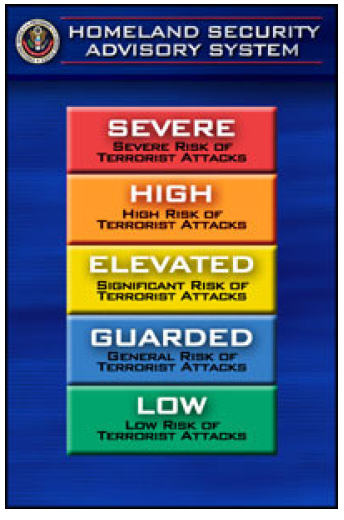 Homeland Security Advisory System The Homeland Security Advisory System provides a comprehensive and effective means to disseminate information regarding the risk of terrorist acts to Federal, State, and local authorities and to the American people. This system provides warnings in the form of a set of graduated "Threat Conditions" that increase as the risk of the threat increases. At each Threat Condition, Federal departments and agencies would implement a corresponding set of "Protective Measures" to further reduce vulnerability or increase response capability during a period of heightened alert.The following protective measures are general guidelines for schools. In the event that the threat level increases to RED, schools may or may not need to take specific protective action. The nature of the emergency will dictate the response.Threat Conditions and Recommended Protective MeasuresThe following Threat Conditions each represent an increasing risk of terrorist attacks. Beneath each Threat Condition are some suggested protective measures. Each school is responsible for developing and implementing appropriate specific emergency plans.GREEN: LOW RISK OF TERRORIST ATTACKThis condition is declared when there is a low risk of terrorist attacks. The following general measures should be considered in addition to any specific plans that are developed and implemented:General Measures• Assign the responsibility for action to the School Emergency Manager to ensure all checklist items are completed.• Refine and exercise as appropriate, school and district emergency plans.• Train teachers and staff on the Homeland Security Advisory System and specific emergency plans.• Assess school sites for proximity and vulnerability to potential terrorist targets (i.e. Commercial occupancies with potential hazards, utility companies, etc) updating plans as needed.• Develop and implement security procedures, (Assign a member of the school staff to ensure that this checklist item is completed).• Conduct routine inventories of emergency supplies and medical kits.• Include a weekly check of the generator when applicable.• Know how to turn off water, power, and gas to your facilities.• Budget for security measures.• Advise all personnel to report the presence of unknown suspicious persons, vehicles, mail, and other suspicious activities.• Develop visitor identification and sign in procedures.• Arrange for staff members to take a First Aid/CPR course.• All school keys should include the provision for “Do Not Duplicate”• Review and update the Emergency Call-in List.BLUE: GENERAL RISK OF TERRORIST ATTACKThis condition is declared when there is a general risk of terrorist attacks. All general measures listed in green alert conditions should be taken, and the following general measures should be considered, in addition to any specific plans that are developed and implemented:General Measures• Communicate the change in threat level to all staff members.• Check and test emergency communications, coordinate with all school sites and staff.• Review and update emergency response procedures.• Provide parents or guardians with any information that would strengthen a school’s ability to respond to a terrorist threat.• Mark keys with “Do Not Duplicate”. (See Condition Green)• Conduct routine perimeter checks of site, checking integrity of fencing, locks, and ensuring appropriate security signage is in place.• Review and update emergency call-in list.• Review current emergency communication plan to notify parents in times of emergency; disseminate information to families of students, staff, and faculty.• Test your generator once per week.YELLOW SIGNIFICANT RISK OF TERRORIST ATTACKAn Elevated Condition is declared when there is a significant risk of terrorist attacks. All general measures listed in green and blue alert conditions should be taken, and the following measures should be considered, in addition to any specific plans that are developed and implemented:General Measures• Communicate the change in threat level to all staff members.• Review whether the precise characteristics of the threat require the further refinement of any current emergency plans.• Implement, as appropriate, contingency emergency response plans.• Identify and monitor government sources for warnings.• Review mail handling, and delivery of packages procedure with staff.• Consider escorts for building visitors.• Check site for potential hazards such as unattended packages, unauthorized vehicles, or perimeter violations.• Increase perimeter checks of site, check buildings for unattended packages, and report any suspicious activity or circumstances to law enforcement immediately.• Test your generator once per week.ORANGE HIGH RISK OF TERRORIST ATTACKA High Condition is declared when there is a high risk of terrorist attacks. All general measures listed in green, blue, and yellow alert conditions should be taken, and the following measures should be considered, in addition to any specific plans that are developed and implemented:General Measures• Communicate the change in threat level to all staff members.• Identify the need for any additional security and coordinating efforts, if necessary, with your local Emergency Manager.• Be alert to parent, staff, student concerns to determine when/how to communicate. a. Communication should focus on reassurance that school is a safe placei. Reminder – schools have existing safety plans ii. Reminder – schools practice their safety procedures iii. Reminder – schools have an outstanding ongoing working relationship with law enforcement and excellent communication networks.• Evaluate school events and take additional precautions, if necessary.• Consider assigning mental health counselors for students, staff and faculty, if needed.• Discuss student’s fears concerning possible terrorist attacks and offer available resources.• Consider reducing site ingress and egress points to an absolute minimum.• Refuse access to people who do not have identification or a legitimate need to enter the site.• Inspect all deliveries; restrict parking near buildings, and report suspicious vehicles to local law enforcement.• Consider parking controls or special restrictions at all sites• Test your generator once per week.RED: SEVERE RISK OF TERRORIST ATTACKSA Severe Condition reflects a severe risk of terrorist attacks. Under most circumstances, the protective measures for a Severe Condition are not intended to be sustained for substantial periods of time. All general measures listed in green, blue, yellow, and orange alert conditions should be taken, and the following measures should be considered, in addition to any specific plans that are developed and implemented:General Measures• Make contact with your day-to-day local Emergency Manager or assigned contact to ensure a reliable line of communication during the red level.• Test communication lines - including e-mail link to ACOE, telephone lines, or amateur radio.• Make sure cellular phone is charged and ready along with adequate batteries for AM/FM radios, pagers, etc.• Communicate the change in threat level to all staff members.• Monitor e-mails and telephone calls from the ALCO EOC for updates during crisis.• Gather and provide related information to students, staff and parents.A. review communication guidelines under Orange Threat Level B. reminder – In the event of a RED threat level, school districts have a direct communication link via amateur radio to the Santa Clara County Emergency Operations Center. They receive timely, accurate information, from which to make decisions affecting the safety and welfare of students.• Assess the threat condition on a regular basis and evaluate whether any further protective measures are needed.• Consider canceling special events.• Consider closing campuses, if necessary.• Maintain close contact with your local Emergency Manager.• Monitor all deliveries and mail to your buildings.• Provide security for parking lots; deploy personnel to observe and report to Law Enforcement to protect facility.• Be prepared to Evacuate, Lockdown, or Shelter in Place if ordered.• Ensure mental health counselors are available for students, staff and faculty.Listed below are websites that provide additional information.http://www.ready.gov Disaster Preparedness Informationhttp://:www.whitehouse.gov White Househttp://:www.dhs.gov Federal Department of Homeland Securityhttp://:www.nasponline.org National Association of School Psychologistshttp://www.fema.gov/ Federal Emergency Management Agencyhttp://www.oes.ca.gov/ California Office of Emergency Serviceshttp://www.bt.cdc.gov/ Centers for Disease Control and Preventionhttp://www.fbi.gov/ Federal Bureau of Investigation